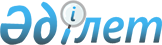 Об утверждении критериев оценки степени риска и форм проверочных листов в сферах качества оказания медицинских услуг, обращения лекарственных средств, изделий медицинского назначения и медицинской техники
					
			Утративший силу
			
			
		
					Совместный приказ Министра здравоохранения и социального развития Республики Казахстан от 29 июня 2015 года № 538 и и.о. Министра национальной экономики Республики Казахстан от 30 июня 2015 года № 490. Зарегистрирован в Министерстве юстиции Республики Казахстан 30 июля 2015 года № 11796. Утратил силу совместным приказом Министра здравоохранения и социального развития Республики Казахстан от 29 декабря 2015 года № 1064 и Министра национальной экономики Республики Казахстан от 29 декабря 2015 года № 831      Сноска. Утратил силу совместным приказом Министра здравоохранения и социального развития РК от 29.12.2015 № 1064 и Министра национальной экономики РК от 29.12.2015 № 831 (вводится в действие с 01.01.2016).      В соответствии с подпунктом 2 пункта 1 статьи 11, пунктом 3 статьи 13, пунктом 1 статьи 15 Закона Республики Казахстан от 6 января 2011 года «О государственном контроле и надзоре в Республике Казахстан», ПРИКАЗЫВАЕМ:



      1. Утвердить:

      1) критерии оценки степени риска в сфере качества оказания медицинских услуг согласно приложению 1 к настоящему совместному приказу;

      2) формы проверочного листа в сфере качества оказания медицинских услуг согласно приложению 2 к настоящему совместному приказу;

      3) критерии оценки степени риска в сфере обращения лекарственных средств, изделий медицинского назначения и медицинской техники согласно приложению 3 к настоящему совместному приказу;

      4) формы проверочного листа в сфере обращения лекарственных средств, изделий медицинского назначения и медицинской техники согласно приложению 4 к настоящему совместному приказу.



      2. Комитету контроля медицинской и фармацевтической деятельности Министерства здравоохранения Республики Казахстан обеспечить:

      1) государственную регистрацию настоящего совместного приказа в Министерстве юстиции Республики Казахстан;

      2) направление настоящего совместного приказа на официальное опубликование в периодических печатных изданиях и информационно-правовой системе нормативных правовых актов Республики Казахстан «Әділет» в течение десяти календарных дней после государственной регистрации в Министерстве юстиции Республики Казахстан;

      3) размещение настоящего совместного приказа на официальном интернет-ресурсе Министерства здравоохранения и социального развития Республики Казахстан;

      4) в течение 10 рабочих дней после государственной регистрации настоящего совместного приказа в Министерстве юстиции Республики Казахстан представление в Департамент юридической службы Министерства здравоохранения и социального развития Республики Казахстан сведений об исполнении мероприятий, предусмотренных подпунктами 1), 2) и 3) настоящего пункта.



      3. Республиканскому центру электронного здравоохранения (по согласованию) обеспечить:

      1) мониторинг Критериев оценки степени риска в сфере оказания медицинских услуг в информационных системах на постоянной основе;

      2) сбор информации по запросу в другие государственные органы по Критериям оценки степени риска в сфере оказания медицинских услуг, согласно приложению 1 к настоящему приказу, не формируемым из информационных систем;

      3) предоставление сводных данных по Критериям оценки степени риска в сфере оказания медицинских услуг согласно приложению 1 к настоящему приказу в Комитет контроля медицинской и фармацевтической деятельности Министерства здравоохранения и социального развития Республики Казахстан ежегодно, к 30 апреля и 30 ноября.



      4. Признать утратившими силу совместные приказы:



      1) Министра здравоохранения Республики Казахстан от 3 сентября 2012 года № 608 и Министра экономического развития и торговли Республики Казахстан от 3 октября 2012 года № 283 «Об утверждении форм проверочных листов в сфере частного предпринимательства по оказанию медицинских услуг, обращению лекарственных средств, изделий медицинского назначения и медицинской техники» (зарегистрирован в Реестре государственной регистрации нормативных правовых актов Республики Казахстан № 8068, опубликован 19.01.2013 года, «Казахстанская правда» № 20-21 (27294-27295);



      2) Министра здравоохранения Республики Казахстан от 3 сентября 2012 года № 609 и Министра экономического развития и торговли Республики Казахстан от 3 октября 2012 года № 282 «Об утверждении критериев оценки степени риска в сфере частного предпринимательства по оказанию медицинских услуг, обращению лекарственных средств, изделий медицинского назначения и медицинской техники» (зарегистрирован в Реестре государственной регистрации нормативных правовых актов Республики Казахстан № 8067, опубликован 19.01.2013 года, «Казахстанская правда» № 20-21 (27294-27295).



      5. Контроль за исполнением настоящего приказа возложить на вице-министра здравоохранения и социального развития Республики Казахстан Цой А.В.



      6. Настоящий приказ вводится в действие по истечении десяти календарных дней после дня его первого официального опубликования.«СОГЛАСОВАН»

Председатель Комитета по правовой

статистике и специальным учетам

Генеральной прокуратуры

Республики Казахстан

_____________________ С. Айтпаева

30 июня 2015 год

Приложение 1      

к совместному приказу   

Министра здравоохранения 

и социального развития   

Республики Казахстан   

от 29 июня 2015 года № 538

и Министра национальной  

экономики Республики Казахстан

от 30 июня 2015 года № 490 

Критерии оценки степени риска в сфере качества

оказания медицинских услуг 1. Общие положения

      1. Настоящие Критерии оценки степени рисков в сфере качества оказания медицинских услуг (далее - Критерии) разработаны в соответствии с Кодексом Республики Казахстан от 18 сентября 2009 года «О здоровье народа и системе здравоохранения», Законом Республики Казахстан от 6 января 2011 года «О государственном контроле и надзоре в Республике Казахстан» и Методикой формирования государственными органами системы оценки рисков, утвержденной приказом и.о. Министра национальной экономики Республики Казахстан от 17 апреля 2015 года № 343 «Об утверждении Методики формирования государственными органами (за исключением Национального Банка Республики Казахстан) системы оценки рисков», зарегистрированного в Реестре государственной регистрации нормативных правовых актов за № 11082.



      2. В настоящих Критериях используются следующие понятия:



      1) период оценки – определенный временной период, за который проводится оценка рисков по объективным и субъективным критериям на основании отчетных данных, результатов мониторинга автоматизированных информационных систем, результатов предыдущих проверок и других источников информации. Для организаций, осуществляющих медицинскую деятельность период оценки, используемый в Критериях – 1 раз в полугодие;



      2) риск в сфере оказания медицинских услуг – вероятность причинения вреда жизни или здоровью человека, законным интересам физических и юридических лиц, государства в результате осуществления медицинской деятельности проверяемого субъекта;



      3) объективные критерии оценки степени риска (далее – объективные критерии) – критерии, используемые для отбора субъектов с потенциальным риском в сфере оказания медицинских услуг при осуществлении деятельности и не зависящие непосредственно от отдельного проверяемого субъекта (объекта);



      4) субъективные критерии оценки степени риска (далее – субъективные критерии) – критерии оценки степени риска, используемые для отбора проверяемых субъектов (объектов) для проведения выборочных проверок, в зависимости от результатов деятельности конкретного проверяемого субъекта (объекта);



      5) проверяемые субъекты – физические, юридические лица, филиалы и представительства юридических лиц в сфере здравоохранения, за деятельностью которых осуществляется контроль и надзор. 

2. Объективные критерии

      3. Отнесение проверяемых субъектов к степени риска осуществляется с учетом следующих объективных критериев:

      1) уровень опасности проверяемого субъекта в зависимости от осуществляемой деятельности;

      2) масштабов тяжести возможных негативных последствий вреда в процессе осуществления медицинской деятельности;

      3) возможности неблагоприятного воздействия на здоровье человека, законные интересы физических и юридических лиц, государства.



      4. К высокой степени риска относятся все проверяемые субъекты, вне зависимости от формы собственности и ведомственной принадлежности, оказывающие стационарную, стационарозамещающую, амбулаторно-поликлиническую (первичную медико-санитарную, консультативно-диагностическую), стоматологическую, наркологическую, психиатрическую, фтизиатрическую, онкологическую, кардиохирургическую, скорую медицинскую помощь, в том числе в форме санитарной авиации, организации, оказывающие лабораторные услуги, помощь ВИЧ-инфицированным и больным СПИД, службы крови.



      5. Проверяемые субъекты, осуществляющие восстановительное лечение, медицинскую реабилитацию, санаторно-курортное лечение, оказывающие доврачебную помощь, паллиативную помощь и сестринский уход; организации, оказывающие косметологическую помощь с применением инвазивных методов и использованием лекарственных средств, изделий медицинского назначения и медицинской техники не отнесены к высокой степени риска. 

3. Субъективные критерии

      6. Распределение и отбор проверяемых субъектов (объектов), отнесенных к высокой степени риска, для проведения выборочных проверок осуществляется посредством субъективных критериев.



      7. Для определения субъективных критериев оценки степени рисков используются следующие источники информации:

      1) результаты мониторинга отчетности и сведений, представляемых проверяемым субъектом, в том числе посредством автоматизированных информационных систем, проводимого государственными органами, учреждениями и отраслевыми организациями;

      2) результаты предыдущих проверок и иных форм контроля;

      3) анализ официальных интернет-ресурсов госорганов, средств массовой информации;

      4) результаты анализа сведений, отчетных данных, представляемых уполномоченными органами и организациями по запросу.



      8. Для оценки проверяемых субъектов по субъективным критериям используются данные следующих автоматизированных информационных систем: электронный регистр стационарных больных, система управления качеством медицинских услуг, дополнительный компонент подушевого норматива, электронный регистр онкологических больных, система учета медицинской техники, автоматизированная информационная система поликлиники, регистр диспансерных больных, национальный регистр больных туберкулезом.



      9. Субъективные критерии подразделяются на три группы по степени значимости: грубые, значительные, незначительные. Субъективные критерии с распределением по степени значимости нарушений и источникам информации приведены в приложении к настоящим Критериям.



      10. При расчете общего показателя степени риска проводится оценка проверяемого субъекта по соответствующим критериям из всех источников: по результатам предыдущих проверок, данных мониторинга информационных систем, отчетных форм, интернет-ресурсов государственных органов. Оценка осуществляется с учетом профиля, формы предоставления медицинской помощи.



      11. Одно или несколько невыполненных требований грубой степени приравнивается к показателю 100 и является основанием для отбора проверяемого субъекта на выборочную проверку. Дальнейшая оценка проверяемого субъекта (объекта) по значительным и незначительным требованиям не проводится.



      12. В случае отсутствия невыполненных требований грубой степени, определяется суммарный показатель нарушений значительной и незначительной степени.

      При определении показателя нарушений значительной степени применяется коэффициент 0,7 и данный показатель рассчитывается по формуле: Рз = (Р2 х 100/Р1) х 0,7 где:

      Рз – показатель нарушений значительной степени;

      Р1 – общее количество требований значительной степени, предъявленных к проверке проверяемому субъекту (объекту) по всем источникам информации;

      Р2 - количество нарушенных требований значительной степени.



      13. При определении показателя нарушений незначительной степени применяется коэффициент 0,3 и данный показатель рассчитывается по следующей формуле:

      Рн = (Р2 х 100/Р1) х 0,3

      где:

      Рн – показатель нарушений незначительной степени;

      Р1 – общее количество требований незначительной степени, предъявленных к проверке проверяемому субъекту (объекту);

      Р2 - количество нарушенных требований незначительной степени.



      14. Общий показатель степени риска (Р) рассчитывается по шкале от 0 до 100 и определяется путем суммирования показателей по следующей формуле:

      Р = Рз + Рн

      где:

      Р - общий показатель степени риска;

      Рз - показатель нарушений значительной степени;

      Рн - показатель нарушений незначительной степени.



      15. По общему показателю степени риска проверяемый субъект (объект) относится:

      1) к высокой степени риска – при показателе степени риска от 60 до 100 и в отношении него проводится выборочная проверка;

      2) не относится к высокой степени риска – при показателе степени риска от 1 до 60 и в отношении него не проводится выборочная проверка.



      16. При анализе и оценке не применяются данные субъективных критериев, ранее учтенных и использованных в отношении конкретного проверяемого субъекта (объекта).



      17. На основании результатов оценки формируется список субъектов (объектов) для проведения выборочных проверок.



      18. Список субъектов (объектов) проведения выборочных проверок составляется с учетом:

      1) приоритетности проверяемых субъектов (объектов) с наибольшим показателем степени риска;

      2) нагрузки на должностных лиц государственного органа, осуществляющих проверки.



      19. Последующие списки для проведения выборочных проверок составляются после полного охвата выборочными проверками текущего графика.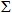 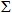 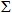 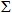 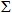 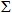 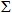 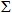 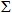 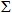 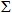 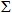 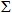 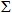 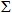 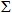 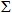 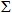 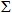 

Приложение           

к Критериям оценки степени риска

в сфере оказания медицинских услуг

   Субъективные критерии в сфере качества оказания медицинских

                             услугСписок сокращений:

АПО – амбулаторно-поликлинические организации

ВСМП - высокоспециализированная медицинская помощь

ВГВ – вирусный гепатит В

ВГС - вирусный гепатит С

ВИЧ - вирус иммунодефицита человека

ГОБМП - гарантированный объем бесплатной медицинской помощи

ККМФД - Комитет контроля медицинской и фармацевтической деятельности

ПАВ - психоактивные вещества

СМП - скорая медицинская помощь

СПИД - синдром приобретенного иммунодефицита

УЗО - управления здравоохранения областей

Приложение 2      

к совместному приказу  

Министра здравоохранения 

и социального развития  

Республики Казахстан   

от 29 июня 2015 года № 538

и Министра национальной  

экономики Республики Казахстан

от 30 июня 2015 года № 490  

форма

                             Проверочный лист 

                в сфере государственного контроля качества

                        оказания медицинских услуг Государственный орган, назначивший проверку _________________________

_____________________________________________________________________

Акт о назначении проверки ___________________________________________

                                        (№, дата)

Наименование проверяемого субъекта (объекта) ________________________

_____________________________________________________________________

РНН (ИИН), БИН проверяемого субъекта (объекта) ______________________

_____________________________________________________________________

Адрес места нахождения ______________________________________________Должностное(ые) лицо(а)   ______________ _________ __________________

(должность) (подпись)      (фамилия, имя, отчество (при его наличии) 

                          _____________ _________ ___________________

(должность) (подпись)      (фамилия,имя, отчество (при его наличии)

Руководитель 

проверяемого субъекта     _________________________ _________________

      (фамилия,имя, отчество (при его наличии),( должность) (подпись)

Приложение 3      

к совместному приказу  

Министра здравоохранения 

и социального развития  

Республики Казахстан   

от 29 июня 2015 года № 538 

и Министра национальной  

экономики Республики Казахстан

от 30 июня 2015 года № 490  

Критерии оценки степени риска

в сфере обращения лекарственных средств, изделий медицинского

назначения и медицинской техники 

1. Общие положения

      1. Настоящие Критерии оценки степени рисков в сфере оказания медицинских услуг (далее - Критерии) разработаны в соответствии с Кодексом Республики Казахстан от 18 сентября 2009 года «О здоровье народа и системе здравоохранения», Законом Республики Казахстан от 6 января 2011 года «О государственном контроле и надзоре в Республике Казахстан» и Методикой формирования государственными органами системы оценки рисков, утвержденной приказом и.о. Министра национальной экономики Республики Казахстан от 17 апреля 2015 года № 343 «Об утверждении Методики формирования государственными органами (за исключением Национального Банка Республики Казахстан) системы оценки рисков» (зарегистрирован в Реестре государственной регистрации нормативных правовых актов Республики Казахстан № 11082).



      2. В настоящих Критериях используются следующие понятия:



      1) риск в сфере обращения лекарственных средств, изделий медицинского назначения и медицинской техники - вероятность причинения вреда жизни или здоровью человека в результате производства, изготовления, ввоза, вывоза, транспортировки, хранения, оптовой и розничной реализации, применения (использования) не соответствующих требованиям законодательства Республики Казахстан лекарственных средств, изделий медицинского назначения и медицинской техники, с учетом степени тяжести его последствий;



      2) объективные критерии оценки степени риска (далее - объективные критерии) - критерии оценки степени риска, используемые для отбора проверяемых субъектов (объектов) в сфере обращения лекарственных средств, изделий медицинского назначения и медицинской техники в зависимости от степени риска и не зависящие непосредственно от отдельного проверяемого субъекта (объекта);



      3) субъективные критерии оценки степени риска (далее - субъективные критерии) - критерии оценки степени риска, используемые для отбора проверяемых субъектов (объектов) в сфере обращения лекарственных средств, изделий медицинского назначения и медицинской техники в зависимости от результатов деятельности конкретного проверяемого субъекта (объекта);



      4) период оценки - определенный временной период, за который проводится оценка рисков по объективным и субъективным критериям на основании результатов предыдущих и иных проверок, результатов анализа сведений и других источников информации. Для организаций, осуществляющих деятельность в сфере обращения лекарственных средств, изделий медицинского назначения и медицинской техники период оценки, используемый в Критериях – 1 раз в полугодие;



      5) проверяемые субъекты (объекты) в сфере обращения лекарственных средств, изделий медицинского назначения и медицинской техники – субъекты здравоохранения, а также физические лица, занимающиеся фармацевтической и медицинской деятельностью (далее - проверяемые субъекты). 

2. Объективные критерии

      3. Отнесение проверяемых субъектов к степени риска осуществляется с учетом следующих объективных критериев:

      1) уровень опасности проверяемого субъекта в зависимости от осуществляемой деятельности;

      2) масштабов тяжести возможных негативных последствий вреда в процессе осуществления медицинской деятельности;

      3) возможности неблагоприятного воздействия на здоровье человека, законные интересы физических и юридических лиц, государства.



      4. Выборочные проверки применяются в отношении проверяемых субъектов (объектов), отнесенных к высокой степени риска.



      5. К высокой степени риска относятся организации здравоохранения, независимо от форм собственности, осуществляющие фармацевтическую деятельность:

      связанную с изготовлением лекарственных средств, изделий медицинского назначения;

      связанную с производством лекарственных средств, изделий медицинского назначения и медицинской техники, за исключением (субъектов) объектов, имеющих сертификаты Надлежащей производственной практики GMP;

      связанную с оптовой реализацией лекарственных средств, за исключением субъектов (объектов), имеющих сертификаты Надлежащей дистрибьюторской практики GDP;

      связанную с розничной реализацией лекарственных средств, за исключением субъектов (объектов), имеющих сертификаты Надлежащей аптечной практик GPP;

      связанную с производством, оптовой и розничной реализацией лекарственных средств, содержащих наркотические средства, психотропные вещества и прекурсоры;

      медицинские организации, осуществляющие закуп, хранение, распределение, использование (применение) лекарственных средств, изделий медицинского назначения и медицинской техники.



      6. К группе проверяемых субъектов, не относящихся к высокой степени риска, относятся организации здравоохранения, осуществляющие, фармацевтическую деятельность, и имеющие сертификаты GMP, GDP, GPP; организации здравоохранения, осуществляющие, фармацевтическую деятельность, связанную с оптовой и розничной реализацией изделий медицинского назначения и медицинской техники. 

3. Субъективные критерии

      7. Субъективные критерии в сфере обращения лекарственных средств, изделий медицинского назначения и медицинской техники определяются с применением следующих этапов:

      1) формирование базы данных и сбор информации;

      2) анализ информации и оценки рисков.



      8. Для определения субъективных критериев используются следующие источники информации:

      1) результаты предыдущих проверок и иных форм контроля, в т.ч. наличие административных и уголовных правонарушений;

      2) количество подтвержденных жалоб и обращений и их характер;

      3) анализ официальных интернет-ресурсов государственных органов, в т.ч. уполномоченных органов в области здравоохранения СНГ, средств массовой информации, перечня выявленных нарушений по результатам лабораторных исследований, проведенных РГП на ПХВ «Национальный центр экспертизы лекарственных средств, изделий медицинского назначения и медицинской техники» и его филиалами;

      4) результаты анализа сведений, представляемых уполномоченными органами, государственными организациями (прокуратура, правоохранительные органы);

      5) наличие неблагоприятных происшествий, возникших по вине проверяемого субъекта. К неблагоприятным происшествиям относятся вероятность причинения вреда здоровью, угроза жизни или здоровью человека, в результате производства, изготовления, ввоза, хранения, реализации, применения (использования) лекарственных средств изделий медицинского назначения и медицинской техники, в том числе, не соответствующих требованиям законодательства Республики Казахстан;

      6) информация международных органов, государственных органов стран, в том числе Евразийского экономического союза.



      9. На основании имеющихся источников информации субъективные критерии подразделяются на три степени показателя: грубые, значительные, неотносящиеся к высокой степени риска. Субъективные критерии приведены в приложении к настоящим Критериям.



      10. При расчете показателя степени риска определяется удельный вес невыполненных критериев. Оценка осуществляется в однородных группах с учетом видов фармацевтической деятельности.



      11. При невыполнении одного критерия, отнесенного к грубым, субъект относится к высокой степени риска.



      12. Если по грубым критериям несоответствие не выявлено, то для определения степени риска рассчитывается суммарное значение по значительным и незначительным критериям.

      При определении суммарного значения значительных критериев к удельному весу невыполненных критериев применяется коэффициент 0,7 и рассчитывается по формуле: Рз = (Р2 х 100/Р1) х 0,7 где:

      Рз – показатель значительных критериев;

      Р1 – общее количество значительных критериев, предъявленных к проверке проверяемому субъекту (объекту);

      Р2 - количество нарушенных значительных критериев.



      14. При определении показателя незначительных критериев применяется коэффициент 0,3 и данный показатель рассчитывается по следующей формуле:

      Рн = (Р2 х 100/Р1) х 0,3

      где:

      Рн – показатель незначительных критериев;

      Р1 – общее количество незначительных критериев, предъявленных к проверке проверяемому субъекту (объекту);

      Р2 - количество нарушенных незначительных критериев.



      13. Общий показатель степени риска (Р) рассчитывается по шкале от 0 до 100 и определяется путем суммирования показателей по всем информационным источникам по следующей формуле:

      Р = Рз + Рн

      где:

      Р - общий показатель степени риска;

      Рз - показатель нарушений значительных критериев.



      14. По общему показателю степени риска проверяемый субъект (объект) относится:

      1) к высокой степени риска – при показателе степени риска от 60 до 100 и в отношении него проводится выборочная проверка;

      2) к не отнесенным к высокой степени риска – при показателе степени от 0 до 60 и в отношении него не проводится выборочная проверка.



      15. При анализе и оценке не применяются данные субъективных критериев, ранее учтенных и использованных в отношении конкретного проверяемого субъекта (объекта).



      16. На основании результатов оценки формируется список субъектов (объектов) для проведения выборочных проверок.



      17. Список субъектов (объектов) проведения выборочных проверок составляется с учетом:

      1) приоритетности проверяемых субъектов (объектов) с наибольшим показателем степени риска по критериям оценки степени риска в однородных группах;

      2) нагрузки на должностных лиц государственного органа, осуществляющих проверки.



      18. Последующие списки для проведения выборочных проверок составляются только после полного охвата выборочными проверками текущего графика.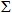 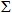 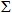 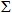 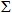 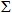 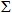 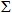 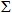 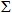 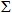 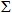 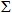 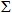 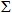 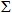 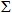 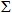 

Приложение           

к Критериям оценки степени риска

в сфере обращения лекарственных 

средств, изделий медицинского  

назначения и медицинской техники

  Субъективные критерии оценки степени риска в сфере обращения

     лекарственных средств, изделий медицинского назначения и

                       медицинской техники

Приложение 4      

к совместному приказу  

Министра здравоохранения 

и социального развития 

Республики Казахстан   

от 29 июня 2015 года № 538

и Министра национальной  

экономики Республики Казахстан

от 30 июня 2015 года № 490 

форма

           Проверочный лист в сфере государственного контроля

            в сфере обращения лекарственных средств, изделий

             медицинского назначения и медицинской техникиГосударственный орган, назначивший проверку _________________________

Акт о назначении проверки ___________________________________________

                                        (№, дата)Наименование проверяемого субъекта (объекта) ________________________

(ИИН), БИН проверяемого субъекта (объекта) __________________________

Адрес места нахождения ______________________________________________Должностное(ые) лицо(а)   ______________ _________ __________________

     (должность) (подпись) (фамилия, имя, отчество (при его наличии) 

                          ______________ _________ __________________

       (должность) (подпись) (фамилия,имя, отчество (при его наличии)

Руководитель

проверяемого субъекта _________________________ _____________________

    (фамилия,имя, отчество (при его наличии),( должность) (подпись)
					© 2012. РГП на ПХВ «Институт законодательства и правовой информации Республики Казахстан» Министерства юстиции Республики Казахстан
				Министр               

здравоохранения и      

социального развития    

Республики казахстан    

__________ Т. ДуйсеноваИ. о. Министра         

национальной экономики  

Республики Казахстан     

___________ М. Кусаинов№ п\пНаименование индикаторовСтепень нарушений1. По результатам предыдущих проверок

(степень тяжести устанавливается при несоблюдении нижеперечисленных требований)1. По результатам предыдущих проверок

(степень тяжести устанавливается при несоблюдении нижеперечисленных требований)1. По результатам предыдущих проверок

(степень тяжести устанавливается при несоблюдении нижеперечисленных требований)1.1 Общие критерии для всех проверяемых субъектов (объектов)1.1 Общие критерии для всех проверяемых субъектов (объектов)1.1 Общие критерии для всех проверяемых субъектов (объектов)1Наличие лицензий, приложений к лицензии, сертификатов специалистов, разрешений второй категории на осуществляемые виды деятельностигрубое2Соответствие требованиям к проведению ВСМП (на каждый вид проведенной ВСМП)грубое3Соответствие проведенных лечебных, диагностических мероприятий протоколам диагностики и лечениязначительное4Обеспечение гарантированного объема бесплатной медицинской помощи в соответствии с утвержденным перечнемзначительное5Организация и проведение внутренней экспертизы в соответствии с Правилами организации и проведения внутренней и внешней экспертиз качества медицинских услугзначительное1.2 Критерии для медицинских организаций, оказывающих стационарную, стационарозамещающую помощь, профильных стационаров1.2 Критерии для медицинских организаций, оказывающих стационарную, стационарозамещающую помощь, профильных стационаров1.2 Критерии для медицинских организаций, оказывающих стационарную, стационарозамещающую помощь, профильных стационаров1Соблюдение показаний для госпитализации в стационар установленным требованиямзначительное2Соблюдение требований к оказанию экстренной помощи в приемном отделении стационаразначительное3Соблюдение права пациента на исчерпывающую информацию о состоянии своего здоровья, включая данные о возможном риске и преимуществах предлагаемых и альтернативных методов лечения, сведений о возможных последствиях от отказа от лечения, информации о диагнозе, прогнозе и плане лечебных мероприятий.значительное4Соблюдение требований о наличии письменного добровольного согласия пациента или его законных представителей на оказание медицинской помощизначительное5Установление клинического диагноза в течение 3 календарных суток со дня поступления пациента в стационарзначительное6Соблюдение требований о наличии в стационарах палат или боксов для раздельного размещения пациентов, представляющих опасность для окружающихзначительное7Проведение ежедневного осмотра лечащим врачом пациентов, находящихся в стационаре, кроме выходных и праздничных дней, когда осмотр осуществляется дежурным медицинским персоналомзначительное8Организация консультаций или консилиума при необходимости с проведением дополнительного обследования пациента, при затруднении в идентификации диагноза, неэффективности проводимого лечения, а также при иных показанияхзначительное9Соблюдение критериев выписки из стационаразначительное10Проведение по обоснованным показаниям исследований, проведенных в организации ПМСП при плановой госпитализациизначительное11Предоставление сведений каждому пациенту о правилах внутреннего распорядка, профессиональном статусе медицинских работников, оказывающих медицинские услугизначительное12Соблюдение порядка и условий оказания платных медицинских услугзначительное13Соблюдение условий хранения в специальном холодильном оборудовании препаратов крови и ее компонентовзначительное14Соблюдение требований о наличии информированного добровольного согласия пациента или согласие родителей, опекунов или попечителей, близких родственников для пациентов, не достигших шестнадцатилетнего возраста и пациентов с психическими расстройствами перед проведением переливания продуктов кровизначительное15Соответствие основаниям для применения продуктов крови, подтвержденное лабораторными показателями и клиническими даннымизначительное16Соответствие обеспечения декретированных групп населения (дети, пациенты родовспоможения, лица с иммунодепрессией, трансфузионно -зависимые) продуктами крови с дополнительными свойствами безопасностизначительное17Соблюдение порядка проведения обязательного конфиденциального медицинского обследования лиц по клиническим показаниям на наличие ВИЧ-инфекциизначительное18Соответствие материально–технической базы к оказанию ВСМП/уникальной технологии, утвержденным требованиямзначительное19Соответствие подготовки штатных специалистов, оказывающих ВСМП/уникальные технологии, утвержденным требованиям к медицинским организациям, оказывающим ВСМПзначительное20Соблюдение условий для операции по трансплантации почкизначительное21Соответствие объема обследования донора\реципиента установленным стандартамзначительное22Соответствие лечебно-диагностических мероприятий при трансплантации почки утвержденному Алгоритму ведения реципиентазначительное23Соблюдение требований об информировании пациента о видах диализа, осложнениях и рисках, связанных с лечением, ознакомление с памяткой диализного пациентазначительное24Соответствие критериям отбора и начала заместительной почечной терапиизначительное25Соблюдение показаний для экстренного проведения внепочечного очищения кровизначительное26Соответствие оснащения диализных залов утвержденным стандартам оснащениязначительное27Соблюдение алгоритма проведения процедуры гемодиализа установленным стандартамзначительное28Соответствие продолжительности сеанса гемодиализа за период оценки утвержденным стандартамзначительное29Соответствие адекватности проводимого лечения критериям адекватности процедур гемодиализазначительное30Формирование и обеспечение функционирования сосудистого доступа в соответствии с утвержденными стандартамизначительное31Обеспечение качества лабораторных исследованийзначительное32Соблюдение требования о предоставлении листа временной нетрудоспособности, спального места для осуществления дополнительного ухода матери (отцу или иному лицу, осуществляющему уход за ребенком)значительное33Обеспечение бесплатного питания кормящей матери ребенка до 1 года жизнизначительное34Проведение патологоанатомического вскрытия в случаях летальных исходов, при подозрении на острые инфекционные, онкологические заболевания, патологию детского возраста, летальный исход в связи с медицинскими манипуляциямизначительное35Соответствие оснащения отделений медицинской техникой и оборудованием утвержденному минимальному перечнюзначительное36Проведение мониторинга функционального состояния больного во время анестезии и интенсивной терапии и оценки операционно-анестезиологического риска анестезии в соответствии с утвержденными стандартамизначительное1.3 Критерии для медицинских организаций родовспоможения1.3 Критерии для медицинских организаций родовспоможения1.3 Критерии для медицинских организаций родовспоможения1Соответствие порядку госпитализации беременных, рожениц, родильниц утвержденному правилами оказания стационарной помощи в медицинских организациях по охране здоровья матери и ребенказначительное2Соответствие организации приемного покоя/ приемно-диагностического отделения порядку, утвержденному правилами оказания стационарной помощи в медицинских организациях по охране здоровья матери и ребенказначительное3Соответствие организации индивидуальной родильной палаты (отделения) порядку, утвержденному правилами оказания стационарной помощи в медицинских организациях по охране здоровья матери и ребенказначительное4Соответствие организации палаты (отделения) совместного пребывания матери и ребенка порядку, утвержденному правилами оказания стационарной помощи в медицинских организациях по охране здоровья матери и ребенказначительное5Соответствие порядка организации детского отделения (палаты) и палаты интенсивной терапии новорожденных порядку, утвержденному правилами оказания стационарной помощи в медицинских организациях по охране здоровья матери и ребенказначительное6Соответствие организации работы дородового отделения порядку, утвержденному правилами оказания стационарной помощи в медицинских организациях по охране здоровья матери и ребенказначительное7Соблюдение порядка и условий оказания платных медицинских услуг установленным стандартамзначительное8Соблюдение условий хранения в специальном холодильном оборудовании препаратов крови и ее компонентовзначительное9Получение информированного добровольного согласия пациента или согласие родителей, опекунов или попечителей, близких родственников для пациентов, не достигших шестнадцатилетнего возраста и пациентов с психическими расстройствами перед проведением переливания продуктов кровизначительное10Соблюдение оснований для применения продуктов крови, подтвержденная лабораторными показателями и клиническими даннымизначительное11Соблюдение требований к обеспечению декретированных групп населения (дети, пациенты родовспоможения, лица с иммунодепрессией, трансфузионно-зависимые) продуктами крови с дополнительными свойствами безопасностизначительное12Эффективное использование медицинской техники (отсутствие простаивающего и неисправного оборудования)значительное13Оказание консультативно-диагностической помощи беременным в соответствии с установленными стандартамизначительное1.4 Критерии для медицинских организаций, оказывающих первичную медико-санитарную, консультативно-диагностическую помощь1.4 Критерии для медицинских организаций, оказывающих первичную медико-санитарную, консультативно-диагностическую помощь1.4 Критерии для медицинских организаций, оказывающих первичную медико-санитарную, консультативно-диагностическую помощь1Соблюдение порядка оказания первичной медико-санитарной помощи в соответствии с установленными стандартамизначительное2Соблюдение режима работы, по скользящему графику для всех специалистов и структурных подразделений с обеспечением работы дежурных врачей ПМСП и КДП в выходные и праздничные днизначительное3Соблюдение показаний для обслуживания вызовов на домузначительное4Соответствие минимальным объемам медицинских услуг ПМСП, утвержденным положением о деятельности организаций здравоохранения, оказывающих амбулаторно-поликлиническую помощь значительное5Соблюдение порядка активного посещения пациента на дому медицинским работником, в том числе путем подворных (поквартирных) обходовзначительное6Соблюдение порядка и периодичности проведения скрининговых осмотров целевых групп населениязначительное7Соответствие организации акушерско-гинекологической помощи женщинам в акушерско-гинекологическом отделении (кабинете) установленным стандартамзначительное8Флюорографическое обследование группы «риска» лиц, подлежащих обязательному ежегодному флюорографическому обследованию на туберкулез в соответствии с установленными стандартамизначительное9Организация амбулаторного лечения больных туберкулезом в соответствии с установленными стандартамизначительное10Формирование «группы риска» по заболеванию туберкулезом в соответствии с установленными стандартамизначительное11Соответствие проведения химиопрофилактики туберкулеза установленным стандартамзначительное12Соблюдение порядка и условий оказания платных медицинских услугзначительное13Соответствие проведенных диспансерных мероприятий утвержденным стандартамзначительное14Соответствие объема обследования пациентов из групп риска развития хронической почечной недостаточности утвержденным стандартамзначительное15Соответствие организации работы онкологического кабинета утвержденным стандартамзначительное16Соответствие порядка оказания стационарозамещающей помощи утвержденным стандартамзначительное17Соответствие лекарственного обеспечения диспансерной группы установленным требованиямзначительное18Соблюдение требований обязательного конфиденциального медицинского обследования на наличие ВИЧ-инфекциизначительное19Соблюдение требований к организации и работе кабинета здорового ребенказначительное20Соответствие проведения дородового патронажа беременных женщин утвержденным стандартамзначительное21Проведение патронажа детей до 5 лет в соответствии с утвержденным стандартамизначительное22Соответствие проводимого интегрированного ведения болезней детского возраста установленным стандартамзначительное23Соответствие проводимой экспертизы временной нетрудоспособности установленным стандартамзначительное24Обеспечение учета лиц, получивших трансфузии донорской крови и ее компонентов, согласно списку представленному организацией, оказывающей стационарную помощь в соответствии с установленными стандартамизначительное25Обеспечение диспансерного учета и динамического наблюдения больных с сердечно-сосудистыми заболеваниями в кардиологическом кабинете в соответствии с установленными стандартамизначительное26Оснащение кабинетов профильных специалистов в соответствии с утвержденным минимальным перечнемзначительное27Соответствие обоснованности госпитализации в дневной стационар утвержденному перечню болезней, подлежащих стационарозамещающему лечениюзначительное28Организация и проведение профилактических медицинских осмотров населения с целью выявления и предупреждения БСК в соответствии с утвержденными стандартамизначительное1.5 Критерии для медицинских организаций, оказывающих фтизиатрическую помощь1.5 Критерии для медицинских организаций, оказывающих фтизиатрическую помощь1.5 Критерии для медицинских организаций, оказывающих фтизиатрическую помощь1Обеспечение раздельной госпитализации больных в соответствии с результатами микроскопии мазков мокроты, ТЛЧ и назначенным режимом лечениязначительное2Соответствие допуска на работу, учебу лиц, переболевших туберкулезом утвержденным требованиямзначительное3Проведение обязательной госпитализации, лечения и реабилитации больных заразной формой туберкулеза в соответствии с установленными стандартамизначительное4Соответствие регистрации туберкулеза по категории лечения и типам больных установленным стандатамзначительное5Соблюдение требований к лечению туберкулезазначительное6Организация амбулаторного лечения больных туберкулезом в соответствии с требованиями инструкции по организации и осуществлению профилактических мероприятий по туберкулезузначительное7Организация и проведение диспансерного учета больных туберкулезом в соответствии требованиями инструкции по организации и осуществлению профилактических мероприятий по туберкулезузначительное8Лечение больных категории IV в соответствии с установленными стандартамизначительное9Организация лабораторной диагностики туберкулеза в соответствии с установленными стандартамизначительное10Соблюдение общих принципов устранения побочных реакций противотуберкулезных препаратовзначительное11Соблюдение обязательного конфиденциального медицинского обследования на наличие ВИЧ-инфекциизначительное1.6. Критерии для медицинских организаций, оказывающих онкологическую помощь1.6. Критерии для медицинских организаций, оказывающих онкологическую помощь1.6. Критерии для медицинских организаций, оказывающих онкологическую помощь1Соответствие проведенных лечебных, диагностических мероприятий стандартам в области здравоохранениязначительное2Соответствие оснащения кабинетов и структурных подразделений утвержденному перечню материально-технического оснащениязначительное3Соблюдение порядка и условий оказания платных медицинских услугзначительное4Соответствие проводимой консультативной и лечебной помощи (в амбулаторных условиях и на дому) больным с хроническим болевым синдромом при онкологических заболеваниях с постоянным контролем эффективности симптоматической терапии в кабинете противоболевой терапии установленным стандартамзначительное5Организация и проведение систематического диспансерного наблюдения за онкологическими больными в соответствии с утвержденными стандартамизначительное6Соблюдение условий хранения в специальном холодильном оборудовании препаратов крови и ее компонентовзначительное7Соблюдение требований о получении информированного добровольного согласия пациента или согласие родителей, опекунов или попечителей, близких родственников для пациентов, не достигших шестнадцатилетнего возраста и пациентов с психическими расстройствами перед проведением переливания продуктов кровизначительное8Соблюдение установленных стандартов при проведении химио-гормоно терапии больных с онкологической патологией на амбулаторном уровне в кабинете амбулаторной химиотерапиизначительное9Организация работы отделения (кабинета) восстановительного лечения в соответствии с установленными стандартамизначительное10Организация работы кабинета централизованного разведения цитостатических лекарственных средств в соответствии с установленными стандартамизначительное11Организация работы мультидисциплинарной группы в соответствии с установленными стандартамизначительное12Соответствие организации проведения иммуногистохимических исследований по диагностике злокачественных новообразований утвержденным стандартамзначительное13Организация работы отделения лучевой терапии в соответствии с утвержденными стандартамизначительное14Соответствие деятельности дневного стационара для проведения профилактических, диагностических, лечебных и реабилитационных мероприятий онкологическим больным, не требующим круглосуточного медицинского наблюдения установленным стандартамзначительное15Организация скрининговых осмотров целевых групп

населения, направленных на раннее выявление предопухолевых и злокачественных новообразований в соответствии с установленными стандартамизначительное16Организация оказания медико-социальной помощи

онкологическим больным в соответствии с установленными стандартамизначительное17Соответствие сервисного обслуживания и контроля технического состояния радиотерапевтического оборудования онкологических организаций установленным стандартамзначительное18Соблюдение обязательного конфиденциального медицинского обследования на наличие ВИЧ-инфекциизначительное1.7. Критерии для медицинских организаций, оказывающих скорую медицинскую помощь, медицинскую помощь в форме санитарной авиации1.7. Критерии для медицинских организаций, оказывающих скорую медицинскую помощь, медицинскую помощь в форме санитарной авиации1.7. Критерии для медицинских организаций, оказывающих скорую медицинскую помощь, медицинскую помощь в форме санитарной авиации1Соблюдение требований к уровню профессионального образования специалистов скорой медицинской помощигрубое2Соответствие минимальному перечню лекарственных средств, необходимых для укомплектования бригады скорой медицинской помощи и санитарной авиациизначительное3Соответствие минимальному перечню изделий медицинского назначения, медицинских наборов, реагентов и дезинфицирующих средств для оснащения организаций скорой медицинской помощи и санитарной авиациизначительное4Соответствие требованиям к расположению и зоне обслуживания подстанций скорой медицинской помощи для обеспечения организации 15-минутной транспортной доступности для бригад СМПзначительное5Соблюдение условий и порядка оказания скорой медицинской помощизначительное6Соблюдение регламента выезда бригад СМП с момента получения вызова до передачи для обслуживания бригаде СМПзначительное7Соблюдение времени доезда бригады СМП до места нахождения пациента с момента получения задания на обслуживание вызова со станции в зависимости от срочности вызововзначительное8Соответствие минимальному перечню оснащения автомобиля скорой медицинской помощи для фельдшерских бригадзначительное9Соответствие минимальному перечню оснащения автомобиля скорой медицинской помощи для линейных (специализированных) бригадзначительное10Соответствие минимальному перечню оснащения автомобиля скорой медицинской помощи для реанимационных (кардиореанимационных) бригад и бригад интенсивной терапии (реанимобиль)значительное11Соответствие перечню оснащения воздушного транспортного средства (самолет, вертолет) мобильной бригады санитарной авиациизначительное12Соблюдение условий и порядка оказания медицинской помощи в форме санитарной авиациизначительное1.8. Критерии для медицинских организаций, оказывающих наркологическую помощь1.8. Критерии для медицинских организаций, оказывающих наркологическую помощь1.8. Критерии для медицинских организаций, оказывающих наркологическую помощь1Соответствие материально-технической обеспеченности медицинских организаций, оказывающих наркологическую помощь утвержденным стандартамзначительное2Соблюдение утвержденных стандартов при формировании целевых групп населения, получающих наркологическую помощьзначительное3Соответствие индикаторам стандарта организации первичной наркологической помощизначительное4Соответствие индикаторам стандарта организации этапа амбулаторного лечения и реабилитации лиц, зависимых от ПАВзначительное5Соответствие индикаторам стандарта организации этапа стационарного лечения и реабилитации лиц, зависимых от ПАВзначительное6Соответствие индикаторам стандарта организации этапа противорецидивной и поддерживающей терапии лиц, зависимых от ПАВзначительное7Соответствие оказанных платных услуг утвержденным стандартам оказания платных медицинских услугзначительное8Соблюдение обязательного конфиденциального медицинского обследования на наличие ВИЧ-инфекциизначительное1.9. Критерии для медицинских организаций, оказывающих стоматологическую помощь1.9. Критерии для медицинских организаций, оказывающих стоматологическую помощь1.9. Критерии для медицинских организаций, оказывающих стоматологическую помощь1Соответствие оснащения кабинетов профильных специалистов в соответствии с утвержденным минимальным перечнемзначительное2Соблюдение порядка и условий оказания платных медицинских услугзначительное3Соответствие структуры стоматологической поликлиники утвержденным стандартамзначительное4Соблюдение обязательного конфиденциального медицинского обследования на наличие ВИЧ-инфекциизначительное1.10. Критерии для медицинских организаций, оказывающих психиатрическую помощь1.10. Критерии для медицинских организаций, оказывающих психиатрическую помощь1.10. Критерии для медицинских организаций, оказывающих психиатрическую помощь1Соответствие структуры амбулаторно-поликлинического подразделения установленным стандартамзначительное2Соблюдение требований о документальном подтверждении добровольного обращения лица, с его письменного согласия, за исключением случаев, предусмотренных Кодексом.значительное3Соответствие требованиям о предоставлении информации о характере психического расстройства (заболевания), целях и методах лечения, продолжительности рекомендуемого лечения, побочных эффектах и об ожидаемых результатах.значительное4Соответствие порядка госпитализации в психиатрический стационар утвержденным стандартамзначительное5Соответствие динамического наблюдения за больными психическими расстройствами (заболеваниями) утвержденным стандартамзначительное6Соответствие основаниям для помещения лиц в психоневрологические организации утвержденным стандартамзначительное7Соблюдение обязательного конфиденциального медицинского обследования на наличие ВИЧ-инфекциизначительное8Соответствие структуры стационарозамещающего подразделения установленным стандартамзначительное9Соблюдение порядка организации наблюдения в клиническом отделениизначительное1.11. Критерии для медицинских организаций, оказывающих лабораторные услуги1.11. Критерии для медицинских организаций, оказывающих лабораторные услуги1.11. Критерии для медицинских организаций, оказывающих лабораторные услуги1Соблюдение порядка и условий оказания платных медицинских услугзначительное2Обеспечение качества лабораторных исследований в соответствии с установленными стандартамизначительное3Соблюдение объема и видов исследований, установленных стандартамизначительное4Обеспечение доступности населению лабораторных исследований в рамках гарантированного объема бесплатной медицинской помощи в соответствии с установленными стандартамизначительное1.12 Критерии для организаций, оказывающих помощь ВИЧ-инфицированным и больным СПИД и осуществляющих мероприятия по профилактике ВИЧ-инфекции1.12 Критерии для организаций, оказывающих помощь ВИЧ-инфицированным и больным СПИД и осуществляющих мероприятия по профилактике ВИЧ-инфекции1.12 Критерии для организаций, оказывающих помощь ВИЧ-инфицированным и больным СПИД и осуществляющих мероприятия по профилактике ВИЧ-инфекции1Обеспечение доступности и качества конфиденциального медицинского обследования на бесплатной основе, обеспечение динамического наблюдения, предоставление психосоциальных, юридических и медицинских консультацийзначительное2Обеспечение медицинской помощи и лекарственного обеспечения в пределах гарантированного объема бесплатной медицинской помощизначительное3Соблюдение сроков дообследования на ВИЧ первично позитивных лицзначительное4Соблюдение алгоритма лабораторной диагностики ВИЧ-инфекции у детей, рожденных ВИЧ-инфицированными и больными СПИДом матерямизначительное5Соблюдение порядка выдачи гражданам справок-сертификатов, подтверждающих отрицательные результаты обследования на антитела к ВИЧзначительное1.13 Критерии для центров, оказывающих гемодиализную помощь1.13 Критерии для центров, оказывающих гемодиализную помощь1.13 Критерии для центров, оказывающих гемодиализную помощь1Соответствие критериям для отбора и начала заместительной почечной терапиизначительное2Соответствие показаниям для экстренного проведения внепочечного очищения крови у пациентов с острой почечной недостаточностьюзначительное3Соответствие оснащения диализных залов утвержденным стандартам оснащениязначительное4Соблюдение требований по информированию пациента о видах диализа, осложнениях и рисках, связанных с лечением, ознакомление с памяткой диализного пациентазначительное5Соблюдение алгоритма проведения процедуры гемодиализа утвержденным стандартамзначительное6Соответствие средней продолжительности сеанса гемодиализа за период оценки утвержденным стандартамзначительное7Соответствие адекватности проводимого лечения критериям адекватности процедур гемодиализазначительное8Формирование и обеспечение функционирования сосудистого доступа в соответствии с утвержденными стандартамизначительное1.14 Критерии для организаций, осуществляющих деятельность в сфере службы крови1.14 Критерии для организаций, осуществляющих деятельность в сфере службы крови1.14 Критерии для организаций, осуществляющих деятельность в сфере службы крови1Обеспечение информационной автоматизированной программой, обеспечивающей прослеживаемость дозы крови от момента забора до выдачи компонента крови в медицинскую организацию на основе бар-кодированиязначительное2Соответствие методов диагностики маркеров трансмиссивных инфекций в донорской крови установленным требованиям (двухступенчатая диагностика - иммунологическое и молекулярно-биологическое исследования)значительное3Соответствие типов диагностических лабораторных систем, применяемых для диагностики маркеров трансмиссивных инфекций в донорской крови установленным требованиям (закрытые автоматизированные лабораторные диагностические системы)значительное 4Соответствие методов иммуногематологических исследований донорской крови установленным требованиям (колоночная агглютинация)значительное5Обеспечение автоматизации процессов заготовки плазмы и клеток кровизначительное6Наличие входного контроля для закупаемых материалов (контейнеры для сбора крови, реагенты, тест-системы, дезинфицирующие средства, инструменты) используемых при производстве продуктов кровизначительное7Наличие медицинского оборудования, применяемого в производстве и при контроле качества продуктов крови, не прошедшего регулярное плановое техническое обслуживаниезначительное1.15 Критерии для организаций (центров), оказывающих кардиологическую, кардиохирургическую помощь1.15 Критерии для организаций (центров), оказывающих кардиологическую, кардиохирургическую помощь1.15 Критерии для организаций (центров), оказывающих кардиологическую, кардиохирургическую помощь1Соответствие структуры центра утвержденным стандартамзначительное2Обеспечение проведения в круглосуточном режиме лабораторно-инструментальных исследований в соответствии с утвержденным перечнем.значительное3Обеспечение проведения в плановом порядке инструментальных исследований в соответствии с утвержденным перечнемзначительное4Оказание платных услуг в соответствии в с утвержденными стандартамизначительное2. Критерии по результатам мониторинга информационных систем2. Критерии по результатам мониторинга информационных систем2. Критерии по результатам мониторинга информационных систем1Рост числа предотвратимых летальных исходов по сравнению с предыдущим периодом оценкигрубое2Превышение показателя необоснованного отклонения лечебных, диагностических мероприятий от стандартов в области здравоохранения (более 10 % от числа пролеченных)значительное3Наличие послеоперационных осложненийзначительное4Наличие случаев необоснованной госпитализации в стационарзначительное5Наличие простаивающего и/или неисправного оборудованиязначительное6Наличие случаев проведения оперативного лечения через 2 суток и более при плановой госпитализациизначительное7Наличие осложнений после проведенной трансплантациизначительное8Охват неинвазивным тестироваием пациентов с нестабильной стенокардией до проведения чрезкожного коронарного вмешательства менее 100 %значительное9Охват реперфузионной терапией при трансмуральном инфаркте менее 75 %значительное10Охват чрезкожным коронарным вмешательством при субэндокардиальном инфаркте менее 40 %значительное11Наличие отклонений в средней численности населения на участке от нормативовзначительное12Наличие случаев несвоевременного выявления злокачественных новообразований визуальной локализациизначительное13Наличие случаев несвоевременно диагностированного туберкулеза легкихзначительное14Превышение показателя госпитализированных по поводу осложнений болезней системы кровообращения (острый инфаркт миокарда, острое нарушение мозгового кровообращения) из числа состоящих на диспансерном учете более 5%значительное15Превышение показателя детской смертности (от 7 дней до 5 лет), предотвратимой на уровне АПО по сравнению с предыдущим годом на 5 %значительное16Снижение показателя диспансеризации лиц с положительными результатами маркеров вирусного гепатита В и вирусного гепатита С при донации крови и ее компонентов (доноров) и получивших трансфузии крови и ее компонентов, взятых на учет (реципиентов) менее 80 %значительное17Наличие случаев несвоевременной госпитализации бацилловыделителей значительное18Наличие обоснованных жалобзначительное19Наличие деструктивных форм туберкулеза легких среди впервые выявленных детей значительное20Наличие фактов проведения технологий ВСМП, на которые нет положительного заключения ККМФДгрубое21Наличие противотуберкулезных препаратов с риском истечения срока годности значительное22Наличие случаев заболевания туберкулезом сотрудников противотуберкулезных организаций значительное23Превышение показателя летальности в стационаре на 5 % и более от предыдущего периодазначительное24Наличие случаев несоблюдения сроков начала специализированного лечения со дня установки диагноза злокачественного новообразования значительное25Соответствие оснащенности санитарного транспорта медицинской техникой и оборудованием установленным стандартамзначительное26Превышение доли финансовых средств, снятых за дефекты качества более 2 % от общей суммы финансированиязначительное27Рост показателя родовых травм новорожденных по сравнению с предыдущим периодом оценкизначительное28Превышение показателя удельного веса оперативного родоразрешения к общему числу родов утвержденным значениям значительное29Наличие случаев неблагоприятных последствий трансфузий донорской крови и ее компонентовзначительное30Наличие случаев привлечения денежных средств, лекарственных препаратов пациентов в рамках ГОБМПзначительное31Наличие осложнений, связанных с применением ВСМП, уникальных технологийзначительное3. Критерии по результатам мониторинга отчетных форм3. Критерии по результатам мониторинга отчетных форм3. Критерии по результатам мониторинга отчетных форм1Соответствие нагрузки на 1 врача-лаборанта, лаборанта утвержденным стандартамзначительное2Наличие случаев заболевания гепатитом, сифилисом сотрудников лабораторийзначительное3Соответствие средних показателей гемоголбина, общего кальция, скорости клубочковой фильтрации, фосфора, парат-гормона за период оценки утвержденным стандартамзначительное4Средняя продолжительность сеанса гемодиализа за период оценки значительное5Соответствие показателя числа пациентов, снятых с наркологического учета с выздоровлением или ремиссией утвержденным стандартам (менее 8 %)значительное6Соответствие показателя числа больных, находящихся на конец отчетного периода в состоянии ремиссии 1 год и более утвержденным стандартам (менее 18 % - употребление алкоголя, менее 22 % употребление наркотиков)значительное7Соответствие сроков среднего пребывания больных в программах медико-социальной реабилитации утвержденным стандартам (менее 30 койко\дней)значительное8Соответствие показателя удельного веса пациентов с зависимостью от ПАВ, прошедших курс стационарного лечения и реабилитации в течение последнего года к общему количеству лиц, зависимых от ПАВ, состоящих на наркологическом учете утвержденным значениям (ниже 10 % от числа состоящих)значительное9Снижение показателя числа больных, находящихся на конец отчетного периода в состоянии ремиссии 1 год и более по сравнению с показателем предыдущего периода оценкизначительное10Соответствие удельного веса охвачнных антиретровирусной терапией от числа подлежащих показателям меморандума между Республиканским центром СПИД и УЗОзначительное11Рост показателя смертности лиц, живущих с ВИЧ от СПИД в сравнении с показателем предыдущего отчетного периодазначительное12Снижение процента лиц, употребляющих инъекционные наркотики (менее 50 %) и работниц секса (менее 60 %), прошедших экспресс-диагностику на ВИЧ, из числа обратившихся в профилактические программызначительное13Снижение показателя охвата профилактическими программами медицинской реабилитации ВИЧ-инфицированных беременных женщин менее показателей меморандума между между Республиканским центром СПИД и УЗОзначительное14Снижение показателя охвата профилактическими программами медицинской реабилитации детей, рожденных от ВИЧ-инфицированных матерей менее показателей меморандума между между Республиканским центром СПИД и УЗОзначительное15Наличие отклонений от времени доезда в соответствующей категории (для организаций, оказывающих скорую медицинскую помощь)значительное16Наличие случаев повторных выездов по одному и тому же случаю в течение сутокзначительное17Снижение доли донаций, обследованных методом двухступенчатого скрининга маркеров трансфузионных инфекций в общем объеме обследованных донаций менее 100 %значительное18Снижение доли образцов донорской крови подвергнутых иммунологическому исследованию на наличие маркеров к ВИЧ-1,2, ВГС, ВГВ, сифилису методами иммуноферментного анализа или иммунохемилюминесцентного анализа, с применением закрытой автоматизированной диагностической системы в общем объеме исследованных образцов донорской крови менее 100 %значительное19Снижение доли образцов донорской крови, подвергнутых молекулярно-биологическому исследованию - полимеразно-цепной реакции на наличие рибонуклеиновой кислоты к ВИЧ-1,2, ВГС и дезоксирибонуклеиновой кислоты к ВГВ с применением закрытой автоматизированной диагностической системы в общем объеме исследованных образцов донорской крови менее 100 %значительное20Снижение доли безвозмездных добровольных донаций крови и ее компонентов в общем объеме донаций за отчетный период ниже ниже среднереспубликанского показателязначительное21Снижение доли автоматизации процесса заготовки плазмы в общем объеме заготовки методом плазмафереза за отчетный период ниже среднего республиканского показателязначительное22Снижение показателя автоматизации процесса заготовки тромбоцитов в общем объеме заготовки методом цитафереза за отчетный период ниже среднего республиканского показателязначительное23Наличие медицинского оборудования, применяемого в производстве и при контроле качества продуктов крови, не прошедшего регулярное плановое техническое обслуживание значительное24Обеспеченность постоянным сосудистым доступом больных находящихся на перитонеальном гемодиализе (оценка у впервые выявленных за первые 3 месяца не учитывается)значительное25Превышение показателя нарушения режима лечения среди новых случаев с бактериовыделением более 5 %значительное26Снижение показателя охвата лечением препаратами резервного ряда среди всех больных с мультирезистентностью менее 85 %значительное27Наличие случаев недостоверной отчетной информациинезначительное4. Критерии по результатам мониторинга интернет-ресурсов4. Критерии по результатам мониторинга интернет-ресурсов4. Критерии по результатам мониторинга интернет-ресурсов1Рост числа отрицательных отзывов о медицинской организации на официальных интернет-ресурсах Министерства здравоохранения и социального развития и Комитета контроля медицинской и фармацевтической деятельности по сравнению с предыдущим периодом оценкинезначительное№Перечень требованийТребуется Не требуется Соответствует требованиямНе

соответствует требованиям1.1 В отношении субъектов (объектов), оказывающих стационарную, стационарозамещающую помощь1.1 В отношении субъектов (объектов), оказывающих стационарную, стационарозамещающую помощь1.1 В отношении субъектов (объектов), оказывающих стационарную, стационарозамещающую помощь1.1 В отношении субъектов (объектов), оказывающих стационарную, стационарозамещающую помощь1.1 В отношении субъектов (объектов), оказывающих стационарную, стационарозамещающую помощь1.1 В отношении субъектов (объектов), оказывающих стационарную, стационарозамещающую помощь1Наличие лицензий, приложений к лицензии, сертификатов специалистов на осуществляемые виды деятельности2Соблюдение показаний для госпитализации в стационар3Соблюдение требований при оказании экстренной помощи в приемном отделении стационара4Соблюдение права пациента на исчерпывающую информацию о состоянии своего здоровья, включая данные о возможном риске и преимуществах предлагаемых и альтернативных методов лечения, сведений о возможных последствиях от отказа от лечения, информации о диагнозе, прогнозе и плане лечебных мероприятий.5Соблюдение требований о наличии письменного добровольного согласия пациента или его законных представителей на оказание медицинской помощи6Установление клинического диагноза в течение 3 календарных дней со дня поступления пациента в стационар7Соблюдение требований о наличии в стационарах палат или боксов для раздельного размещения пациентов, представляющих опасность для окружающих8Проведение ежедневного осмотра лечащим врачом пациентов, находящихся в стационаре, кроме выходных и праздничных дней, когда осмотр осуществляется дежурным медицинским персоналом9Организация консультаций или консилиума при необходимости с проведением дополнительного обследования пациента, при затруднении в идентификации диагноза, неэффективности проводимого лечения, а также при иных показаниях10Соответствие проведенных лечебных, диагностических мероприятий стандартам в области здравоохранения11Соблюдение критериев выписки из стационара12Проведение по обоснованным показаниям исследований, проведенных в организации ПМСП при плановой госпитализации13Предоставление сведений каждому пациенту о правилах внутреннего распорядка, профессиональном статусе медицинских работников, оказывающих медицинские услуги14Получение гарантированного объема бесплатной медицинской помощи в соответствии с утвержденным перечнем15Соблюдение порядка и условий оказания платных медицинских услуг16Соблюдение условий хранения в специальном холодильном оборудовании препаратов крови и ее компонентов 17Соблюдение требований о наличии информированного добровольного согласия пациента или согласие родителей, опекунов или попечителей, близких родственников для пациентов, не достигших шестнадцатилетнего возраста и пациентов с психическими расстройствами перед проведением переливания продуктов крови18Соответствие основаниям для применения продуктов крови, подтвержденное лабораторными показателями и клиническими данными19Соответствие обеспечения декретированных групп населения (дети, пациенты родовспоможения, лица с иммунодепрессией, трансфузионно-зависимые) продуктами крови с дополнительными свойствами безопасности20Организация и проведение внутренней экспертизы в соответствии с Правилами организации и проведения внутренней и внешней экспертиз качества медицинских услуг21Соблюдение порядка проведения обязательного конфиденциального медицинского обследования лиц по клиническим показаниям на наличие ВИЧ-инфекции22Соответствие требованиям к проведению ВСМП (на каждый вид проведенной ВСМП)23Соответствие материально–технической базы к оказанию ВСМП/уникальной технологии, утвержденным требованиям24Соответствие подготовки штатных специалистов, оказывающих ВСМП/уникальные технологии, утвержденным требованиям к медицинским организациям, оказывающим ВСМП25Соблюдение условий для операции по трансплантации почки26Соответствие объема обследования донора\реципиента установленным стандартам27Соответствие лечебно-диагностических мероприятий при трансплантации почки утвержденному алгоритму ведения реципиента28Соблюдение требований об информировании пациента о видах диализа, осложнениях и рисках, связанных с лечением, ознакомление с памяткой диализного пациента29Соответствие критериям отбора и начала заместительной почечной терапии30Соблюдение показаний для экстренного проведения внепочечного очищения крови31Соответствие оснащения диализных залов утвержденным стандартам оснащения32Соблюдение алгоритма проведения процедуры гемодиализа установленным стандартам 33Соответствие продолжительности сеанса гемодиализа за период оценки утвержденным стандартам34Соответствие адекватности проводимого лечения критериям адекватности процедур гемодиализа35Формирование и обеспечение функционирования сосудистого доступа в соответствии с утвержденными стандартами36Обеспечение качества лабораторных исследований37Соблюдение требования о предоставлении листа временной нетрудоспособности, спального места для осуществления дополнительного ухода матери (отцу или иному лицу, осуществляющему уход за ребенком)38Обеспечение бесплатного питания кормящей матери ребенка до 1 года жизни39Проведение патологоанатомического вскрытия в случаях летальных исходов, при подозрении на острые инфекционные, онкологические заболевания, патологию детского возраста, летальный исход в связи с медицинскими манипуляциями40Соответствие оснащения отделений медицинской техникой и оборудованием утвержденными стандартами41Проведение мониторинга функционального состояния больного во время анестезии и интенсивной терапии и оценки операционно-анестезиологического риска анестезии в соответствии с утвержденными стандартами1.2 В отношении субъектов (объектов) родовспоможения 1.2 В отношении субъектов (объектов) родовспоможения 1.2 В отношении субъектов (объектов) родовспоможения 1.2 В отношении субъектов (объектов) родовспоможения 1.2 В отношении субъектов (объектов) родовспоможения 1.2 В отношении субъектов (объектов) родовспоможения 42Наличие лицензий, приложений к лицензии, сертификатов специалистов на осуществляемые виды деятельности43Соответствие порядку госпитализации беременных, рожениц, родильниц утвержденному правилами оказания стационарной помощи в медицинских организациях по охране здоровья матери и ребенка44Соответствие организации приемного покоя/приемно-диагностического отделения порядку, утвержденному правилами оказания стационарной помощи в медицинских организациях по охране здоровья матери и ребенка45Соответствие организации индивидуальной родильной палаты (отделения) порядку, утвержденному правилами оказания стационарной помощи в медицинских организациях по охране здоровья матери и ребенка46Соответствие организации палаты (отделения) совместного пребывания матери и ребенка порядку, утвержденному правилами оказания стационарной помощи в медицинских организациях по охране здоровья матери и ребенка47Соответствие порядка организации детского отделения (палаты) и палаты интенсивной терапии новорожденных порядку, утвержденному правилами оказания стационарной помощи в медицинских организациях по охране здоровья матери и ребенка48Соответствие организации работы дородового отделения порядку, утвержденному правилами оказания стационарной помощи в медицинских организациях по охране здоровья матери и ребенка49Соответствие проведенных лечебных, диагностических мероприятий установленным стандартам50Соблюдение порядка и условий оказания платных медицинских услуг установленным стандартам51Соответствие требованиям ВСМП на каждый вид проведенной ВСМП52Получение гарантированного объема бесплатной медицинской помощи в соответствии с утвержденным перечнем53Соблюдение условий хранения в специальном холодильном оборудовании препаратов крови и ее компонентов54Получение информированного добровольного согласия пациента или согласие родителей, опекунов или попечителей, близких родственников для пациентов, не достигших шестнадцатилетнего возраста и пациентов с психическими расстройствами перед проведением переливания продуктов крови55Соблюдение оснований для применения продуктов крови, подтвержденная лабораторными показателями и клиническими данными56Соблюдение требований к обеспечению декретированных групп населения (дети, пациенты родовспоможения, лица с иммунодепрессией, трансфузионно-зависимые) продуктами крови с дополнительными свойствами безопасности57Организация и проведение внутренней экспертизы в соответствии с Правилами организации и проведения внутренней и внешней экспертиз качества медицинских услуг58Эффективное использование медицинской техники (отсутствие простаивающего и неисправного оборудования)59Оказание консультативно-диагностической помощи беременным в соответствии с установленными стандартами1.3 В отношении субъектов (объектов), оказывающих амбулаторно-поликлиническую помощь 1.3 В отношении субъектов (объектов), оказывающих амбулаторно-поликлиническую помощь 1.3 В отношении субъектов (объектов), оказывающих амбулаторно-поликлиническую помощь 1.3 В отношении субъектов (объектов), оказывающих амбулаторно-поликлиническую помощь 1.3 В отношении субъектов (объектов), оказывающих амбулаторно-поликлиническую помощь 1.3 В отношении субъектов (объектов), оказывающих амбулаторно-поликлиническую помощь 60Наличие лицензий, приложений к лицензии, сертификатов специалистов на осуществляемые виды деятельности61Соблюдение порядка оказания первичной медико-санитарной помощи в соответствии с установленными стандартами62Соблюдение режима работы, по скользящему графику для всех специалистов и структурных подразделений с обеспечением работы дежурных врачей ПМСП и КДП в выходные и праздничные дни.63Соблюдение показаний для обслуживания вызовов на дому в соответствии с установленными стандартами64Соответствие минимальным объемам медицинских услуг ПМСП, утвержденным положением о деятельности организаций здравоохранения, оказывающих амбулаторно-поликлиническую помощь65Соблюдение порядка активного посещения пациента на дому медицинским работником, в том числе путем подворных (поквартирных) обходов с установленными стандартами66Соблюдение порядка и периодичности проведения скрининговых осмотров целевых групп населения67Соответствие организации акушерско-гинекологической помощи женщинам в акушерско-гинекологическом отделении (кабинете) установленным стандартам68Флюорографическое обследование группы «риска» лиц, подлежащих обязательному ежегодному флюорографическому обследованию на туберкулез в соответствии с установленными стандартами69Организация амбулаторного лечения больных туберкулезом в соответствии с требованиями инструкции по организации и осуществлению профилактических мероприятий по туберкулезу70Формирование «группы риска» по заболеванию туберкулезом в соответствии с установленными стандартами71Соответствие проведения химиопрофилактики туберкулеза установленным стандартам 72Получение гарантированного объема бесплатной медицинской помощи в соответствии с утвержденным перечнем73Соответствие проведенных лечебных, диагностических мероприятий стандартам в области здравоохранения74Соблюдение порядка и условий оказания платных медицинских услуг75Соответствие проведенных диспансерных мероприятий утвержденным стандартам76Соответствие объема обследования пациентов из групп риска развития хронической почечной недостаточности утвержденным стандартам77Соответствие организации работы онкологического кабинета утвержденным стандартам78Соответствие порядка оказания стационарозамещающей помощи утвержденным стандартам79Организация и проведение внутренней экспертизы в соответствии с Правилами организации и проведения внутренней и внешней экспертиз качества медицинских услуг80Соответствие лекарственного обеспечения диспансерной группы установленным требованиям 81Соблюдение требований обязательного конфиденциального медицинского обследования на наличие ВИЧ-инфекции82Соблюдение требований к организации и работе кабинета здорового ребенка83Соответствие проведения дородового патронажа беременных женщин утвержденным стандартам 84Проведение патронажа детей до 5 лет в соответствии с утвержденным стандартами85Соответствие проводимого интегрированного ведения болезней детского возраста установленным стандартам86Соответствие проводимой экспертизы временной нетрудоспособности установленным стандартам87Обеспечение учета лиц, получивших трансфузии донорской крови и ее компонентов, согласно списку представленному организацией, оказывающей стационарную помощь в соответствии с установленными стандартами88Обеспечение диспансерного учета и динамического наблюдения больных с сердечно-сосудистыми заболеваниями в кардиологическом кабинете в соответствии с установленными стандартами89Оснащение кабинетов профильных специалистов в соответствии с утвержденным минимальным перечнем90Соответствие обоснованности госпитализации в дневной стационар утвержденному перечню болезней, подлежащих стационарозамещающему лечению91Организация и проведение профилактических медицинских осмотров населения с целью выявления и предупреждения БСК в соответствии с утвержденными стандартами92Соответствие организации и деятельности смотровых кабинетов (мужского, женского) утвержденным стандартам1.4 В отношении субъектов (объектов), оказывающих фтизиатрическую помощь1.4 В отношении субъектов (объектов), оказывающих фтизиатрическую помощь1.4 В отношении субъектов (объектов), оказывающих фтизиатрическую помощь1.4 В отношении субъектов (объектов), оказывающих фтизиатрическую помощь1.4 В отношении субъектов (объектов), оказывающих фтизиатрическую помощь1.4 В отношении субъектов (объектов), оказывающих фтизиатрическую помощь93Наличие лицензий, приложений к лицензии, сертификатов специалистов на осуществляемые виды деятельности94Обеспечение раздельной госпитализации больных в соответствии с результатами микроскопии мазков мокроты, ТЛЧ и назначенным режимом лечения95Соответствие допуска на работу, учебу лиц, переболевших туберкулезом утвержденным требованиям96Обеспечение гарантированного объема бесплатной медицинской помощи в соответствии с утвержденным перечнем97Проведение обязательной госпитализации, лечения и реабилитации больных заразной формой туберкулеза в98Соответствие регистрации туберкулеза по категории лечения и типам больных установленным стандартам99Соблюдение требований к лечению туберкулеза100Организация амбулаторного лечения больных туберкулезом в соответствии с требованиями инструкции по организации и осуществлению профилактических мероприятий по туберкулезу101Организация и проведение диспансерного учета больных туберкулезом в соответствии с установленными стандартами102Лечение больных категории IV в соответствии с установленными стандартами103Организация лабораторной диагностики туберкулеза в соответствии с установленными стандартами104Соблюдение общих принципов устранения побочных реакций противотуберкулезных препаратов105Соответствие требованиям к проведению ВСМП (на каждый вид проведенной ВСМП)106Соответствие подготовки штатных специалистов, оказывающих ВСМП/уникальные технологии, утвержденным требованиям к медицинским организациям, оказывающим ВСМП107Организация и проведение внутренней экспертизы в соответствии с Правилами организации и проведения внутренней и внешней экспертиз качества медицинских услуг108Соблюдение обязательного конфиденциального медицинского обследования на наличие ВИЧ-инфекции1.5 В отношении субъектов (объектов), оказывающих онкологическую помощь1.5 В отношении субъектов (объектов), оказывающих онкологическую помощь1.5 В отношении субъектов (объектов), оказывающих онкологическую помощь1.5 В отношении субъектов (объектов), оказывающих онкологическую помощь1.5 В отношении субъектов (объектов), оказывающих онкологическую помощь1.5 В отношении субъектов (объектов), оказывающих онкологическую помощь109Наличие лицензий, приложений к лицензии, сертификатов специалистов на осуществляемые виды деятельности110Соответствие проведенных лечебных, диагностических мероприятий стандартам в области здравоохранения111Соответствие оснащения кабинетов и структурных подразделений утвержденному перечню материально-технического оснащения112Соблюдение порядка и условий оказания платных медицинских услуг113Соответствие проводимой консультативной и лечебной помощи (в амбулаторных условиях и на дому) больным с хроническим болевым синдромом при онкологических заболеваниях с постоянным контролем эффективности симптоматической терапии в кабинете противоболевой терапии установленным стандартам114Организация и проведение внутренней экспертизы в соответствии с Правилами организации и проведения внутренней и внешней экспертиз качества медицинских услуг115Организация и проведение систематического диспансерного наблюдения за онкологическими

больными в соответствии с утвержденными стандартами116Получение гарантированного объема бесплатной медицинской помощи в соответствии с утвержденным перечнем117Соблюдение условий хранения в специальном холодильном оборудовании препаратов крови и ее компонентов118Соблюдение требований о получении информированного добровольного согласия пациента или согласие родителей, опекунов или попечителей, близких родственников для пациентов, не достигших шестнадцатилетнего возраста и пациентов с психическими расстройствами перед проведением переливания продуктов крови119Соблюдение установленных стандартов при проведении химио-гормоно терапии больных с онкологической патологией на амбулаторном уровне в кабинете амбулаторной химиотерапии120Организация работы отделения (кабинета) восстановительного лечения в соответствии с установленными стандартами121Организация работы кабинета централизованного разведения цитостатических лекарственных средств в соответствии с установленными стандартами122Организация работы мультидисциплинарной группы в соответствии с установленными стандартами123Соответствие требованиям к проведению ВСМП (на каждый вид проведенной ВСМП)124Соответствие организации проведения иммуногистохимических исследований по диагностике злокачественных новообразований утвержденным стандартам125Организация работы отделения лучевой терапии в соответствии с утвержденными стандартами126Соответствие деятельности дневного стационара для проведения профилактических, диагностических, лечебных и реабилитационных мероприятий онкологическим больным, не требующим круглосуточного медицинского наблюдения установленным стандартам127Организация скрининговых осмотров целевых групп

населения, направленных на раннее выявление предопухолевых и злокачественных новообразований в соответствии с установленными стандартами 128Организация оказания медико-социальной помощи

онкологическим больным в соответствии с установленными стандартами 129Соответствие сервисного обслуживания и контроля технического состояния

радиотерапевтического оборудования онкологических организаций установленным стандартам130Соблюдение обязательного конфиденциального медицинского обследования на наличие ВИЧ-инфекции1.6 В отношении субъектов (объектов), оказывающих скорую медицинскую помощь, медицинскую помощь в форме санитарной авиации1.6 В отношении субъектов (объектов), оказывающих скорую медицинскую помощь, медицинскую помощь в форме санитарной авиации1.6 В отношении субъектов (объектов), оказывающих скорую медицинскую помощь, медицинскую помощь в форме санитарной авиации1.6 В отношении субъектов (объектов), оказывающих скорую медицинскую помощь, медицинскую помощь в форме санитарной авиации1.6 В отношении субъектов (объектов), оказывающих скорую медицинскую помощь, медицинскую помощь в форме санитарной авиации1.6 В отношении субъектов (объектов), оказывающих скорую медицинскую помощь, медицинскую помощь в форме санитарной авиацииОбщие требованияОбщие требованияОбщие требованияОбщие требованияОбщие требованияОбщие требования131Наличие лицензий, приложений к лицензии, сертификатов специалистов на осуществляемые виды деятельности132Соблюдение требований к уровню профессионального образования специалистов скорой медицинской помощи133Организация и проведение внутренней экспертизы в соответствии с Правилами организации и проведения внутренней и внешней экспертиз качества медицинских услуг134Соответствие минимальному перечню лекарственных средств, необходимых для укомплектования бригады скорой медицинской помощи и санитарной авиации135Соответствие минимальному перечню изделий медицинского назначения, медицинских наборов, реагентов и дезинфицирующих средств для оснащения организаций скорой медицинской помощи и санитарной авиацииДля скорой медицинской помощиДля скорой медицинской помощиДля скорой медицинской помощиДля скорой медицинской помощиДля скорой медицинской помощиДля скорой медицинской помощи136Соответствие требованиям к расположению и зоне обслуживания подстанций скорой медицинской помощи для обеспечения организации 15-минутной транспортной доступности для бригад СМП137Соблюдение условий и порядка оказания скорой медицинской помощи138Соблюдение регламента выезда бригад СМП с момента получения вызова до передачи для обслуживания бригаде СМП139Соблюдение времени доезда бригады СМП до места нахождения пациента с момента получения задания на обслуживание вызова со станции в зависимости от срочности вызовов140Соответствие минимальному перечню оснащения автомобиля скорой медицинской помощи для фельдшерских бригад141Соответствие проведенных лечебных, диагностических мероприятий стандартам в области здравоохранения142Соответствие минимальному перечню оснащения автомобиля скорой медицинской помощи для линейных (специализированных) бригад143Соответствие минимальному перечню оснащения автомобиля скорой медицинской помощи для реанимационных (кардиореанимационных) бригад и бригад интенсивной терапии (реанимобиль)144Соблюдение перечня показаний для доставки в стационарДля медицинской помощи в форме санитарной авиацииДля медицинской помощи в форме санитарной авиацииДля медицинской помощи в форме санитарной авиацииДля медицинской помощи в форме санитарной авиацииДля медицинской помощи в форме санитарной авиацииДля медицинской помощи в форме санитарной авиации145Соответствие перечню оснащения воздушного транспортного средства (самолет, вертолет) мобильной бригады санитарной авиации146Соблюдение условий и порядка оказания медицинской помощи в форме санитарной авиации1.7 В отношении субъектов (объектов), оказывающих наркологическую помощь1.7 В отношении субъектов (объектов), оказывающих наркологическую помощь1.7 В отношении субъектов (объектов), оказывающих наркологическую помощь1.7 В отношении субъектов (объектов), оказывающих наркологическую помощь1.7 В отношении субъектов (объектов), оказывающих наркологическую помощь1.7 В отношении субъектов (объектов), оказывающих наркологическую помощь147Наличие лицензий, приложений к лицензии, сертификатов специалистов на осуществляемые виды деятельности148Соответствие материально-технической обеспеченности медицинских организаций, оказывающих наркологическую помощь утвержденным стандартам149Соответствие проведенных лечебных, диагностических мероприятий стандартам в области здравоохранения150Формирование целевых групп населения, получающих наркологическую помощь в соответствии с утвержденным стандартом151Соответствие индикаторам (результатам) достигаемым при реализации стандарта организации этапа первичной наркологической помощи152Соответствие индикаторам (результатам) достигаемым при реализации стандарта организации этапа амбулаторного лечения и реабилитации лиц, зависимых от ПАВ153Соответствие индикаторам (результатам) достигаемым при реализации стандарта организации этапа стационарного лечения и реабилитации лиц, зависимых от ПАВ154Соответствие индикаторам (результатам) достигаемым при реализации стандарта организации этапа противорецидивной и поддерживающей терапии лиц, зависимых от ПАВ155Получение гарантированного объема бесплатной медицинской помощи в соответствии с утвержденным перечнем156Соблюдение порядка и условий оказания платных медицинских услуг157Организация и проведение внутренней экспертизы в соответствии с Правилами организации и проведения внутренней и внешней экспертиз качества медицинских услуг158Соблюдение обязательного конфиденциального медицинского обследования на наличие ВИЧ-инфекции1.8. В отношении субъектов (объектов), оказывающих стоматологическую помощь1.8. В отношении субъектов (объектов), оказывающих стоматологическую помощь1.8. В отношении субъектов (объектов), оказывающих стоматологическую помощь1.8. В отношении субъектов (объектов), оказывающих стоматологическую помощь1.8. В отношении субъектов (объектов), оказывающих стоматологическую помощь1.8. В отношении субъектов (объектов), оказывающих стоматологическую помощь159Наличие лицензий, приложений к лицензии, сертификатов специалистов на осуществляемые виды деятельности160Соответствие проведенных лечебных, диагностических мероприятий стандартам в области здравоохранения161Соответствие оснащения кабинетов профильных специалистов в соответствии с утвержденным минимальным перечнем162Получение гарантированного объема бесплатной медицинской помощи в соответствии с утвержденным перечнем163Соблюдение порядка и условий оказания платных медицинских услуг164Организация и проведение внутреннего аудита в соответствии с установленными требованиями165Соответствие структуры стоматологической поликлиники утвержденным стандартам166Соблюдение обязательного конфиденциального медицинского обследования на наличие ВИЧ-инфекции1.9 В отношении субъектов (объектов), оказывающих психиатрическую помощь1.9 В отношении субъектов (объектов), оказывающих психиатрическую помощь1.9 В отношении субъектов (объектов), оказывающих психиатрическую помощь1.9 В отношении субъектов (объектов), оказывающих психиатрическую помощь1.9 В отношении субъектов (объектов), оказывающих психиатрическую помощь1.9 В отношении субъектов (объектов), оказывающих психиатрическую помощь167Наличие лицензий, приложений к лицензии, сертификатов специалистов на осуществляемые виды деятельности168Соответствие проведенных лечебных, диагностических мероприятий стандартам в области здравоохранения169Организация и проведение внутренней экспертизы в соответствии с Правилами организации и проведения внутренней и внешней экспертиз качества медицинских услуг170Соответствие структуры амбулаторно-поликлинического подразделения установленным стандартам 171Соблюдение требований о документальном подтверждении добровольного обращения лица, с его письменного согласия, за исключением случаев, предусмотренных Кодексом.172Соответствие требованиям о предоставлении информации о характере психического расстройства (заболевания), целях и методах лечения, продолжительности рекомендуемого лечения, побочных эффектах и об ожидаемых результатах.173Соответствие порядка госпитализации в психиатрический стационар утвержденным стандартам174Соответствие динамического наблюдения за больными психическими расстройствами (заболеваниями) утвержденным стандартам175Соответствие основаниям для помещения лиц в психоневрологические организации утвержденным стандартам176Соблюдение обязательного конфиденциального медицинского обследования на наличие ВИЧ-инфекции177Соответствие структуры стационарозамещающего подразделения установленным стандартам 178Соблюдение порядка организации наблюдения в клиническом отделении1.10 В отношении субъектов (объектов), предоставляющих лабораторные услуги1.10 В отношении субъектов (объектов), предоставляющих лабораторные услуги1.10 В отношении субъектов (объектов), предоставляющих лабораторные услуги1.10 В отношении субъектов (объектов), предоставляющих лабораторные услуги1.10 В отношении субъектов (объектов), предоставляющих лабораторные услуги1.10 В отношении субъектов (объектов), предоставляющих лабораторные услуги179Наличие лицензий, приложений к лицензии, сертификатов специалистов на осуществляемые виды деятельности180Соблюдение порядка и условий оказания платных медицинских услуг181Обеспечение качества лабораторных исследований в соответствии с установленными стандартами182Соблюдение объема и видов исследований, установленных стандартами183Организация и проведение внутренней экспертизы в соответствии с Правилами организации и проведения внутренней и внешней экспертиз качества медицинских услуг184Обеспечение доступности населению лабораторных исследований в рамках гарантированного объема бесплатной медицинской помощи в соответствии с установленными стандартами1.11 В отношении субъектов (объектов), оказывающих помощь ВИЧ-инфицированным и больным СПИД и осуществляющих мероприятия по профилактике ВИЧ-инфекции1.11 В отношении субъектов (объектов), оказывающих помощь ВИЧ-инфицированным и больным СПИД и осуществляющих мероприятия по профилактике ВИЧ-инфекции1.11 В отношении субъектов (объектов), оказывающих помощь ВИЧ-инфицированным и больным СПИД и осуществляющих мероприятия по профилактике ВИЧ-инфекции1.11 В отношении субъектов (объектов), оказывающих помощь ВИЧ-инфицированным и больным СПИД и осуществляющих мероприятия по профилактике ВИЧ-инфекции1.11 В отношении субъектов (объектов), оказывающих помощь ВИЧ-инфицированным и больным СПИД и осуществляющих мероприятия по профилактике ВИЧ-инфекции1.11 В отношении субъектов (объектов), оказывающих помощь ВИЧ-инфицированным и больным СПИД и осуществляющих мероприятия по профилактике ВИЧ-инфекции185Наличие лицензий, приложений к лицензии, сертификатов специалистов на осуществляемые виды деятельности186Соответствие проведенных лечебных, диагностических мероприятий стандартам в области здравоохранения187Обеспечение доступности и качества конфиденциального медицинского обследования на бесплатной основе, обеспечение динамического наблюдения, предоставление психосоциальных, юридических и медицинских консультаций188Обеспечение медицинской помощи и лекарственного обеспечения в пределах гарантированного объема бесплатной медицинской помощи189Соблюдение сроков дообследования на ВИЧ первично позитивных лиц190Соблюдение алгоритма лабораторной диагностики ВИЧ-инфекции у детей,

рожденных ВИЧ-инфицированными и больными СПИДом матерями191Соблюдение порядка выдачи гражданам справок-сертификатов, подтверждающих отрицательные результаты обследования на антитела к ВИЧ192Организация и проведение внутренней экспертизы в соответствии с Правилами организации и проведения внутренней и внешней экспертиз качества медицинских услуг1.12 В отношении субъектов (объектов) здравоохранения (центров), оказывающих гемодиализную помощь1.12 В отношении субъектов (объектов) здравоохранения (центров), оказывающих гемодиализную помощь1.12 В отношении субъектов (объектов) здравоохранения (центров), оказывающих гемодиализную помощь1.12 В отношении субъектов (объектов) здравоохранения (центров), оказывающих гемодиализную помощь1.12 В отношении субъектов (объектов) здравоохранения (центров), оказывающих гемодиализную помощь1.12 В отношении субъектов (объектов) здравоохранения (центров), оказывающих гемодиализную помощь193Наличие лицензий, приложений к лицензии, сертификатов специалистов на осуществляемые виды деятельности194Соответствие критериям для отбора и начала заместительной почечной терапии195Соответствие показаниям для экстренного проведения внепочечного очищения крови у пациентов с острой почечной недостаточностью196Соответствие оснащения диализных залов утвержденным стандартам оснащения197Соблюдение требований по информированию пациента о видах диализа, осложнениях и рисках, связанных с лечением198Соблюдение алгоритма проведения процедуры гемодиализа утвержденным стандартам199Соответствие средней продолжительности сеанса гемодиализа за период оценки утвержденным стандартам200Соответствие адекватности проводимого лечения критериям адекватности процедур гемодиализа201Формирование и обеспечение функционирования сосудистого доступа в соответствии с утвержденными стандартами1.13 В отношении субъектов (объектов) здравоохранения, осуществляющих деятельность в сфере службы крови1.13 В отношении субъектов (объектов) здравоохранения, осуществляющих деятельность в сфере службы крови1.13 В отношении субъектов (объектов) здравоохранения, осуществляющих деятельность в сфере службы крови1.13 В отношении субъектов (объектов) здравоохранения, осуществляющих деятельность в сфере службы крови1.13 В отношении субъектов (объектов) здравоохранения, осуществляющих деятельность в сфере службы крови1.13 В отношении субъектов (объектов) здравоохранения, осуществляющих деятельность в сфере службы крови202Наличие лицензий, приложений к лицензии, сертификатов специалистов на осуществляемые виды деятельностиНаличие лицензий, приложений к лицензии, сертификатов специалистов на осуществляемые виды деятельностиНаличие лицензий, приложений к лицензии, сертификатов специалистов на осуществляемые виды деятельности203Обеспечение информационной автоматизированной программы, обеспечивающей прослеживаемость дозы крови от момента забора до выдачи компонента крови в медицинскую организацию на основе бар-кодированияОбеспечение информационной автоматизированной программы, обеспечивающей прослеживаемость дозы крови от момента забора до выдачи компонента крови в медицинскую организацию на основе бар-кодированияОбеспечение информационной автоматизированной программы, обеспечивающей прослеживаемость дозы крови от момента забора до выдачи компонента крови в медицинскую организацию на основе бар-кодирования204Соответствие методов диагностики маркеров трансмиссивных инфекций в донорской крови установленным требованиям (двухступенчатая диагностика - иммунологическое и молекулярно-биологическое исследования)Соответствие методов диагностики маркеров трансмиссивных инфекций в донорской крови установленным требованиям (двухступенчатая диагностика - иммунологическое и молекулярно-биологическое исследования)Соответствие методов диагностики маркеров трансмиссивных инфекций в донорской крови установленным требованиям (двухступенчатая диагностика - иммунологическое и молекулярно-биологическое исследования)205Соответствие типов диагностических лабораторных систем, применяемых для диагностики маркеров трансмиссивных инфекций в донорской крови установленным требованиям (закрытые автоматизированные лабораторные диагностические системы)Соответствие типов диагностических лабораторных систем, применяемых для диагностики маркеров трансмиссивных инфекций в донорской крови установленным требованиям (закрытые автоматизированные лабораторные диагностические системы)Соответствие типов диагностических лабораторных систем, применяемых для диагностики маркеров трансмиссивных инфекций в донорской крови установленным требованиям (закрытые автоматизированные лабораторные диагностические системы)206Соответствие методов иммуногематологических исследований донорской крови установленным требованиям (колоночная агглютинация)Соответствие методов иммуногематологических исследований донорской крови установленным требованиям (колоночная агглютинация)Соответствие методов иммуногематологических исследований донорской крови установленным требованиям (колоночная агглютинация)207Автоматизация процессов заготовки плазмы и клеток кровиАвтоматизация процессов заготовки плазмы и клеток кровиАвтоматизация процессов заготовки плазмы и клеток крови208Наличие входного контроля для закупаемых материалов (контейнеры для сбора крови, реагенты, тест-системы, дезинфицирующие средства, инструменты) используемых при производстве продуктов кровиНаличие входного контроля для закупаемых материалов (контейнеры для сбора крови, реагенты, тест-системы, дезинфицирующие средства, инструменты) используемых при производстве продуктов кровиНаличие входного контроля для закупаемых материалов (контейнеры для сбора крови, реагенты, тест-системы, дезинфицирующие средства, инструменты) используемых при производстве продуктов крови209Наличие медицинского оборудования, применяемого в производстве и при контроле качества продуктов крови, не прошедшего регулярное плановое техническое обслуживаниеНаличие медицинского оборудования, применяемого в производстве и при контроле качества продуктов крови, не прошедшего регулярное плановое техническое обслуживаниеНаличие медицинского оборудования, применяемого в производстве и при контроле качества продуктов крови, не прошедшего регулярное плановое техническое обслуживание1.14 В отношении субъектов (объектов) здравоохранения, оказывающих кардиологическую, кардиохирургическую помощь (кардиологических, кардиохирургических центров)1.14 В отношении субъектов (объектов) здравоохранения, оказывающих кардиологическую, кардиохирургическую помощь (кардиологических, кардиохирургических центров)1.14 В отношении субъектов (объектов) здравоохранения, оказывающих кардиологическую, кардиохирургическую помощь (кардиологических, кардиохирургических центров)1.14 В отношении субъектов (объектов) здравоохранения, оказывающих кардиологическую, кардиохирургическую помощь (кардиологических, кардиохирургических центров)1.14 В отношении субъектов (объектов) здравоохранения, оказывающих кардиологическую, кардиохирургическую помощь (кардиологических, кардиохирургических центров)1.14 В отношении субъектов (объектов) здравоохранения, оказывающих кардиологическую, кардиохирургическую помощь (кардиологических, кардиохирургических центров)1.14 В отношении субъектов (объектов) здравоохранения, оказывающих кардиологическую, кардиохирургическую помощь (кардиологических, кардиохирургических центров)1.14 В отношении субъектов (объектов) здравоохранения, оказывающих кардиологическую, кардиохирургическую помощь (кардиологических, кардиохирургических центров)210210Наличие лицензий, приложений к лицензии, сертификатов специалистов на осуществляемые виды деятельности211211Соответствие структуры центра утвержденным стандартам212212Обеспечение проведения в круглосуточном режиме лабораторно-инструментальных исследований в соответствии с утвержденным перечнем213213Обеспечение проведения в плановом порядке инструментальных исследований в соответствии с утвержденным перечнем214214Оказание платных услуг в соответствии в с утвержденными стандартами№ п\пНаименование требования Источник информацииСтепень нарушения1. Общие cубъективные критерии оценки для всех организаций здравоохранения, осуществляющих фармацевтическую деятельность 1. Общие cубъективные критерии оценки для всех организаций здравоохранения, осуществляющих фармацевтическую деятельность 1. Общие cубъективные критерии оценки для всех организаций здравоохранения, осуществляющих фармацевтическую деятельность 1. Общие cубъективные критерии оценки для всех организаций здравоохранения, осуществляющих фармацевтическую деятельность 1Наличие происшествий, повлекших угрозу жизни или здоровью человека, по вине проверяемого субъекта, осуществляющего ввоз, производство, изготовление, транспортировку, хранение, реализацию лекарственных средствАнализ жалоб и результатов проверок, проведенных по нимгрубое2Соответствие лекарственного средства требованиям нормативного документа по контролю за качеством и безопасностью лекарственного средства, изделия медицинского назначения (при проведении оценки безопасности и качества, по результатам образцов, изъятых в качестве сомнения)По результатам лабораторных исследований, испытаний мобильной передвижной лаборатории. Информация Испытательного центра РГП «Национальный центр экспертизы лекарственных средств, изделий медицинского назначения о качестве и безопасности лекарственных средств, изделий медицинского назначения и медицинской техники» МЗ СР РК и его филиаловгрубое3Наличие государственной лицензии на фармацевтическую деятельность и приложений на подвиды деятельностиПо результатам предыдущих проверок.

По запросу информации у органа лицензиара – Управлений здравоохранения регионов, гг. Астана, Алматыгрубое4Соответствие видов и подвидов деятельности, заявленным при получении государственной лицензии и приложения к нейПо результатам предыдущих проверокгрубое5Соответствие утвержденным квалификационным требованиям, предъявляемым при лицензировании фармацевтической деятельности для объектов, осуществляющих изготовление, производство, оптовую, розничную реализацию лекарственных средств, в т.ч. наркотических средств, психотропных веществ и прекурсоров, а также изделий медицинского назначения, медицинской техники По результатам предыдущих проверок

По запросу информации у органа лицензиара – Управлений здравоохранения регионов, гг. Астана, Алматыгрубое6Наличие приборов для определения температуры и влажности воздуха (термометры, гигрометры), в помещениях хранения лекарственных средств, изделий медицинского назначения и медицинской техники По результатам предыдущих проверокгрубое7Наличие журнала регистрации температурного режима и влажности, и приказа на специалиста, ответственного за обеспечение сохранности качества лекарственных средств, изделий медицинского назначения и медицинской техникиПо результатам предыдущих проверокгрубое8Осуществление входного контроля сырья (субстанций, вспомогательного материала), материалов, полуфабрикатов, комплектующих изделий при производстве и изготовлении лекарственных средств, изделий медицинского назначения и медицинской техники.

Контроль качества при приемке при оптовой и розничной реализации лекарственных средств, изделий медицинского назначения и медицинской техники.

Приемочный контроль исходных материалов при изготовлении лекарственных препаратовПо результатам предыдущих проверокгрубое9Наличие на лекарственные средства, изделий медицинского назначения и медицинскую технику сопроводительных документов, оформленных в установленном порядкеПо результатам предыдущих проверокгрубое10Ведение и контроль учета сроков годности лекарственных средств, изделий медицинского назначения и медицинской техникиПо результатам предыдущих проверокгрубое11Отсутствие фактов закупа, производства, хранения, рекламы, транспортировки, применения, обеспечения и реализации лекарственных средств, изделий медицинского назначения и медицинской техники, незарегистрированных в Республике КазахстанПо результатам предыдущих проверокгрубое12Отсутствие фактов закупа, производства, хранения, рекламы, транспортировки, применения, обеспечения и реализации фальсифицированных лекарственных средств, изделий медицинского назначения и медицинской техникиПо результатам предыдущих проверок. Информация уполномоченных органов СНГ, в т.ч. Евразийского Экономического Союза, других международных организаций, сайты уполномоченных органов в области здравоохранения стран СНГгрубое13Отсутствие фактов закупа, производства, хранения, транспортировки, рекламы, применения, обеспечения и реализации лекарственных средств, изделий медицинского назначения и медицинской техники без проведения оценки безопасности и качестваПо результатам предыдущих проверокгрубое14Отсутствие фактов закупа, производства, хранения, рекламы, транспортировки, применения, обеспечения и реализации лекарственных средств, изделий медицинского назначения и медицинской техники с истекшим сроком годностиПо результатам предыдущих проверокгрубое15Соблюдение правил хранения, транспортировки, распределения, реализации, использования и уничтожению лекарственных средств, изделий медицинского назначения и медицинской техникиПо результатам предыдущих проверокгрубое16Соблюдение правил и порядка хранения, реализации, транспортировки и учета, уничтожения лекарственных средств, содержащих наркотические средства, психотропные вещества и прекурсоры (в т.ч. субстанций)По информации, представленной УБН МВД РК региона; по результатам предыдущих проверокгрубое17Наличие отзывов о несоответствии лекарственных средств, изделий медицинского назначения и медицинской техники требованиям законодательства Республики Казахстан по безопасности, эффективности и качеству лекарственных средств, изделий медицинского назначения и медицинской техникиАнализ официальных средств массовой информации, сведений по телефонам доверий, «горячих линий»грубое18Наличие отрицательных отзывов о качестве оказания фармацевтических услугЗначительное19Осуществление мониторинга побочных действий лекарственных средствПо информации, представленной экспертной организацией, на основании анализа статистических отчетов о случаях побочных действий, серьезных побочных действий и отсутствии эффективности лекарственных средств в медицинских и фармацевтических организациях; по результатам предыдущих, встречных проверокЗначительное20Наличие сертификата специалиста, свидетельств, подтверждающих прохождение специализации или курсов усовершенствования, других видов повышения квалификации за последние 5 лет у ответственных специалистов в сфере обращения лекарственных средствПо результатам предыдущих проверокЗначительное 21Наличие одного и более подтвержденных жалоб и обращенийАнализ жалоб и результатов проверок, проведенных по нимЗначительное22Наличия административных и уголовных правонарушенийФормируется по результатам мониторинга субъектов фармацевтической деятельности (форма 5-1-5)Значительное23Соблюдение условий, связанных с переоформлением государственной лицензии на фармацевтическую деятельность и приложений на подвиды деятельностиПо результатам предыдущих проверок.

По запросу информации у органа лицензиара – Управлений здравоохранения регионов, гг. Астана, АлматыНезначительное24Наличие вывески с указанием наименования субъекта фармацевтической деятельности, его организационно-правовой формы и режима работы на государственном и русском языкахПо результатам предыдущих проверокНезначительное25Размещение в удобном для ознакомления месте копии государственной лицензии на фармацевтическую деятельность и приложения к нейПо результатам предыдущих проверокНезначительное26Наличие в удобном для ознакомления месте информации о телефонах и адресах территориальных подразделений государственного органа в сфере обращения лекарственных средств, изделий медицинского назначения и медицинской техникиПо результатам предыдущих проверокНезначительноеДля проверки медицинских организаций по вопросам лекарственного обеспеченияДля проверки медицинских организаций по вопросам лекарственного обеспеченияДля проверки медицинских организаций по вопросам лекарственного обеспеченияДля проверки медицинских организаций по вопросам лекарственного обеспечения27Соблюдение требований по выписыванию и оформлению медицинскими работниками организаций здравоохранения рецептов на отпуск лекарственных средств, в том числе содержащих НсПвП, и для бесплатного обеспечения граждан на амбулаторном уровнеПо результатам предыдущих проверокГрубое28Соблюдение правил хранения, распределения, отпуска, учета и уничтожения специальных рецептурных бланков и требований на лекарственные средства, содержащие НсПвППо результатам предыдущих проверокГрубое29Обеспечение раздельного хранения и учета лекарственных средств, предназначенных для оказания медицинской помощи в рамках ГОБМП, и лекарственных средств, приобретенных за счет средств медицинской организации для оказания платных услугПо результатам предыдущих проверокГрубое30Наличие на лекарственных средствах, поступивших для оказания медицинской помощи в рамках ГОБМП, специального штампа медицинской организации «Бесплатно», а также наименования медицинской организации, ее адресаПо результатам предыдущих проверокЗначительное31Соблюдение порядка перераспределения между организациями здравоохранения лекарственных средств, приобретенных за счет средств местного и республиканского бюджетаПо результатам предыдущих проверокЗначительное32Соблюдение порядка определения потребности в лекарственных средствах и обеспечения ими в соответствии с Перечнем для оказания амбулаторно-поликлинической помощи, утвержденном в установленном порядкеПо результатам предыдущих проверокЗначительное33Наличие утвержденного и согласованного в порядке, определяемом уполномоченным органом в области здравоохранения, лекарственного формуляраПо результатам предыдущих проверокЗначительное34Соблюдение порядка определения потребности в лекарственных средствах и обеспечения ими в соответствии с лекарственным формуляромПо результатам предыдущих проверокЗначительное35Ведение учета использования лекарственных средств, изделий медицинского назначения в рамках оказания амбулаторно-поликлинической, скорой, стационарной и стационарозамещающей помощи, согласно медицинской документации и в автоматизированной программе учетаПо результатам предыдущих проверокЗначительноеДля объектов фармацевтической деятельности, осуществляющих производство лекарственных препаратов и изделий медицинского назначенияДля объектов фармацевтической деятельности, осуществляющих производство лекарственных препаратов и изделий медицинского назначенияДля объектов фармацевтической деятельности, осуществляющих производство лекарственных препаратов и изделий медицинского назначенияДля объектов фармацевтической деятельности, осуществляющих производство лекарственных препаратов и изделий медицинского назначения36Соответствие технологического процесса производства лекарственных средств, изделий медицинского назначения и медицинской техники технологическому регламенту.

Наличие квалифицированного персонала за контролем технологического процессаПо результатам предыдущих проверокГрубое37Наличие государственной регистрации в РК лекарственных субстанций, используемых при производстве, за исключением произведенных в условиях Надлежащей производственной практикиПо результатам предыдущих проверокГрубое38Наличие у поставщиков субстанций или полупродуктов копий лицензий на производство лекарственных средств или на оптовую реализацию лекарственных средствПо результатам предыдущих проверокГрубое39Соответствие вспомогательных веществ, расходных и упаковочных материалов нормативным документам, указанным в технологическом регламенте производстваПо результатам предыдущих проверокГрубое40Наличие системы контроля качества произведенной фармацевтической продукции на всех этапах производстваПо результатам предыдущих проверокГрубое41Обеспечение регистрации всех технологических и вспомогательных операций в процессе производства отдельной серии лекарственных средств, изделий медицинского назначения и медицинской техникиПо результатам предыдущих проверокГрубое42Соблюдение требований к ведению документации всех процессов производства и материалов, использующихся в производстве, порядку ее храненияПо результатам предыдущих проверокГрубое43Соблюдение порядка проведения испытаний стабильности и установления срока хранения и повторного контроля лекарственных средствПо результатам предыдущих проверокГрубое44Обеспечение количеств образцов, достаточных для проведения повторных испытаний в случаях необходимости (арбитражные испытания)По результатам предыдущих проверокГрубое45Соблюдение требований, предъявляемых к учету, отпуску, сверке, уничтожению лекарственных средств, содержащих наркотические средства, психотропные вещества и прекурсоры, подлежащих контролю в Республике КазахстанПо результатам предыдущих проверокГрубое46Соблюдение требований к маркировке лекарственных средств, изделий медицинского назначений и медицинской техникиПо результатам предыдущих проверокГрубое47Наличие системы возврата (отзыва) любой серии произведенной и реализованной готовой продукции, у которой установлены или предполагается несоответствие установленным требованиям качестваПо результатам предыдущих проверокЗначительноеДля объектов фармацевтической деятельности, осуществляющих изготовление лекарственных препаратов и изделий медицинского назначенияДля объектов фармацевтической деятельности, осуществляющих изготовление лекарственных препаратов и изделий медицинского назначенияДля объектов фармацевтической деятельности, осуществляющих изготовление лекарственных препаратов и изделий медицинского назначенияДля объектов фармацевтической деятельности, осуществляющих изготовление лекарственных препаратов и изделий медицинского назначения48Наличие провизора-аналитика ответственного за организацию и проведение контроля качества, изготовляемых лекарственных препаратовПо результатам предыдущих проверокГрубое49Наличие рабочего места провизора-аналитика, оснащенного в соответствии с требованиями Правил проведения внутриаптечного контроля изготовленных лекарственных препаратовПо результатам предыдущих проверокГрубое50Проведение предупредительных мероприятий по недопущению изготовления некачественных лекарственных средствПо результатам предыдущих проверокГрубое51Проведение приемочного контроля исходных материалов, используемых для изготовления лекарственных препаратовПо результатам предыдущих проверокГрубое52Соблюдение условий хранения, транспортировки и сроков годности лекарственных средств, изготовленных в условиях аптекиПо результатам предыдущих проверокГрубое53Соблюдение Правил маркировки лекарственных средств, изготовленных в условиях аптекиПо результатам предыдущих проверокГрубое54Наличие номенклатуры концентратов, полуфабрикатов и внутриаптечной заготовки лекарственных препаратов, изготовляемых в аптеке, утвержденной аккредитованной испытательной лабораторией, с которой заключен договор о контрольно-аналитическом обслуживанииПо результатам предыдущих проверокЗначительное55Наличие и ведение контрольных листков при изготовлении лекарственных препаратов по рецептам и требованиям медицинских организацийПо результатам предыдущих проверокЗначительное56Наличие и ведение пронумерованного, прошнурованного, скрепленного печатью журнала регистрации результатов органолептического, физического и химического контроляПо результатам предыдущих проверокЗначительноеДля объектов фармацевтической деятельности, осуществляющих оптовую реализацию лекарственных средств, изделий медицинского назначения, медицинской техникиДля объектов фармацевтической деятельности, осуществляющих оптовую реализацию лекарственных средств, изделий медицинского назначения, медицинской техникиДля объектов фармацевтической деятельности, осуществляющих оптовую реализацию лекарственных средств, изделий медицинского назначения, медицинской техникиДля объектов фармацевтической деятельности, осуществляющих оптовую реализацию лекарственных средств, изделий медицинского назначения, медицинской техники57Наличие копий лицензии на оптовую и /или розничную реализацию у поставщиков и у покупателей лекарственных средств, изделий медицинского назначения и медицинской техникиПо результатам предыдущих проверокГрубое58Наличие фактов поступления и реализации лекарственных средств, изделий медицинского назначения и медицинской техники, не соответствующих сопроводительным документам, с истекшим сроком годности, не прошедших государственную регистрацию, оценку безопасности и качества в Республике Казахстан, не соответствующих законодательству Республики КазахстанПо результатам предыдущих проверокГрубое59Хранение и наличие этикетки о запрещении реализации лекарственных средств, изделий медицинского назначения и медицинской техники, не соответствующих сопроводительным документам, с истекшим сроком годности, не прошедших государственную регистрацию, оценку безопасности и качества в Республике Казахстан на объектах оптовой и розничной реализации отдельно от других лекарственных средств, изделий медицинского назначения и медицинской техникиПо результатам предыдущих проверокГрубое60Соблюдение порядка и сроков хранения документов (счета-фактуры, накладные, доверенности, рецепты, требования) по приходу и расходу лекарственных средств, содержащих наркотические средства, психотропные вещества и прекурсоры Таблиц II, III, IV СпискаПо результатам предыдущих проверокГрубое61Ведение журналов учета лекарственных средств, содержащих наркотические средства, психотропные вещества и прекурсоры Таблиц II, III, IV СпискаПо результатам предыдущих проверокГрубое62Соблюдение сроков хранения заключений о безопасности и качестве лекарственных средств, изделий медицинского назначенияПо результатам предыдущих проверокГрубое63Ведение посерийного учета лекарственных средств, изделий медицинского назначения и медицинской техникиПо результатам предыдущих проверокЗначительноеДля объектов фармацевтической деятельности, осуществляющих розничную реализацию лекарственных средств, изделий медицинского назначения, медицинской техникиДля объектов фармацевтической деятельности, осуществляющих розничную реализацию лекарственных средств, изделий медицинского назначения, медицинской техникиДля объектов фармацевтической деятельности, осуществляющих розничную реализацию лекарственных средств, изделий медицинского назначения, медицинской техникиДля объектов фармацевтической деятельности, осуществляющих розничную реализацию лекарственных средств, изделий медицинского назначения, медицинской техники64Наличие копий лицензии на оптовую реализацию лекарственных средств и разрешительных документов (талонов) на оптовую реализацию у поставщиков изделий медицинского назначения и медицинской техникиПо результатам предыдущих проверокГрубое65Соблюдение порядка и сроков хранения документов по приходу и расходу лекарственных средств, содержащих наркотические средства, психотропные вещества и прекурсоры Таблиц II, III, IV СпискаПо результатам предыдущих проверокГрубое66Ведение журналов учета лекарственных средств, содержащих наркотические средства, психотропные вещества и прекурсоры Таблиц II, III, IV СпискаПо результатам предыдущих проверокГрубое67Соблюдение требований к выписыванию и оформлению медицинскими работниками организаций здравоохранения рецептов на отпуск лекарственных средств, в том числе содержащих НсПвП и для бесплатного обеспечения граждан на амбулаторном уровнеПо результатам предыдущих проверокГрубое68Наличие и ведение журнала учета неправильно выписанных рецептов. Наличие штампа «Рецепт недействителен». Передача информации о неправильно выписанных рецептах руководителю соответствующей организации здравоохранения в однодневный срок с момента обнаружения ошибки в выписанном рецептеПо результатам предыдущих проверокЗначительное69Соблюдение сроков хранения рецептов. Наличие актов уничтожения рецептовПо результатам предыдущих проверокНезначительное70Налиичие информационных стендов, размещение рекламной информации (листки, буклеты профилактического характера) в зале обслуживания населения.

Выставление на витрину лекарственных средств, реализуемых без рецепта врачаПо результатам предыдущих проверокНезначительное71Наличие вывески с указанием наименования субъекта фармацевтической деятельности, его организационно-правовой формы и режима работы на государственном и русском языкахПо результатам предыдущих проверокНезначительное72Размещение в удобном для ознакомления месте копии государственной лицензии на фармацевтическую деятельность и приложения к нейПо результатам предыдущих проверокНезначительное73Наличие в удобном для ознакомления месте информации о телефонах и адресах территориальных подразделений государственного органа в сфере обращения лекарственных средств, изделий медицинского назначения и медицинской техники и телефон доверии аптекиПо результатам предыдущих проверокНезначительное74Наличие в удобном для ознакомления месте информации о перечне лекарственных средств и специализированных лечебных продуктов для бесплатного обеспечения отдельных категорий граждан с определенными заболеваниями на амбулаторном уровнеПо результатам предыдущих проверокНезначительное75Наличие списков и образцов подписей лиц, имеющих право подписывать рецепты на бесплатное получение лекарственных средств, утвержденных руководителем соответствующей организации здравоохранения, в объектах розничной реализации, имеющих соответствующие договоры с местными органами государственного управления здравоохранениемПо результатам предыдущих проверокНезначительное76Размещение в удобном для ознакомления месте книги отзывов и предложенийПо результатам предыдущих проверокНезначительное77Размещение в удобном для ознакомления месте информации о номерах телефонов справочной фармацевтической службыПо результатам предыдущих проверокНезначительное78Наличие информации: «Лекарственные средства детям не отпускаются»По результатам предыдущих проверокНезначительное79Наличие информации: «Запрещается безрецептурная реализация лекарственных средств, предназначенных для отпуска по рецепту врача»По результатам предыдущих проверокНезначительное80Наличие вывески: «Лекарственные средства обмену и возврату не подлежат»По результатам предыдущих проверокНезначительное№Перечень требованийТребуетсяНе требуетсяСоответствует требованиямНе соответствует требованиям1234561.1. Для проверки медицинских организаций по вопросам лекарственного обеспечения
1Соответствие видов и подвидов деятельности, заявленным при получении государственной лицензии и приложения к ней приложения к ней2Наличие приборов для определения температуры и влажности воздуха (термометры, гигрометры), в помещениях хранения лекарственных средств, изделий медицинского назначения и медицинской техники3Наличие журнала регистрации температурного режима и влажности, и приказа на специалиста, ответственного за обеспечение сохранности качества лекарственных средств, изделий медицинского назначения и медицинской техники4Ведение и контроль учета сроков годности лекарственных средств, изделий медицинского назначения и медицинской техники5Наличие на лекарственные средства, изделия медицинского назначения и медицинскую технику сопроводительных документов, оформленных в установленном порядке6Отсутствие фактов закупа, хранения, транспортировки, применения, обеспечения лекарственных средств, изделий медицинского назначения и медицинской техники, незарегистрированных в Республике Казахстан7Отсутствие фактов закупа, хранения, транспортировки, применения, обеспечения фальсифицированных лекарственных средств, изделий медицинского назначения и медицинской техники8Отсутствие фактов закупа, хранения, транспортировки, применения, обеспечения лекарственных средств, изделий медицинского назначения и медицинской техники без проведения оценки безопасности и качества9Отсутствие фактов закупа, хранения, транспортировки, применения, обеспечения лекарственных средств, изделий медицинского назначения и медицинской техники с истекшим сроком годности10Соблюдение правил хранения, транспортировки, распределения, использования и уничтожению лекарственных средств, изделий медицинского назначения и медицинской техники11Соблюдение правил и порядка хранения, транспортировки и учета, уничтожения лекарственных средств, содержащих наркотические средства, психотропные вещества и прекурсоры (в т.ч. субстанций)12Соблюдение требований по выписыванию и оформлению медицинскими работниками организаций здравоохранения рецептов на отпуск лекарственных средств, в том числе содержащих НсПвП, и для бесплатного обеспечения граждан на амбулаторном уровне13Соблюдение правил хранения, распределения, отпуска, учета и уничтожения специальных рецептурных бланков и требований на лекарственные средства, содержащие НсПвП14Наличие сертификата специалиста, свидетельств, подтверждающих прохождение специализации или курсов усовершенствования, других видов повышения квалификации за последние 5 лет у ответственных специалистов в сфере обращение лекарственных средств15Наличие утвержденного и согласованного в порядке, определяемом уполномоченным органом в области здравоохранения, лекарственного формуляра16Соблюдение порядка определения потребности в лекарственных средствах и обеспечения ими в соответствии с лекарственным формуляром17Ведение учета использования лекарственных средств, изделий медицинского назначения в рамках оказания амбулаторно-поликлиничеcкой, скорой, стационарной и стационарозамещающей помощи, согласно медицинской документации и в автоматизированной программе учета18Обеспечение раздельного хранения и учета лекарственных средств, предназначенных для оказания медицинской помощи в рамках ГОБМП, и лекарственных средств, приобретенных за счет средств медицинской организации для оказания платных услуг19Наличие на лекарственных средствах, поступивших для оказания медицинской помощи в рамках ГОБМП, специального штампа медицинской организации «Бесплатно», а также наименования медицинской организации, ее адреса20Соблюдение порядка перераспределения между организациями здравоохранения лекарственных средств, приобретенных за счет средств местного и республиканского бюджета21Соблюдение порядка определения потребности в лекарственных средствах и обеспечения ими в соответствии с Перечнем для оказания амбулаторно-поликлинической помощи, утвержденном в установленном порядке22Проведение мониторинга побочных действий лекарственных средств1.2. Для проверки организаций по производству лекарственных средств, изделий медицинского назначения, медицинской техники
23Наличие государственной лицензии на фармацевтическую деятельность и приложений на подвиды деятельности24Соответствие видов и подвидов деятельности, заявленным при получении государственной лицензии и приложения к ней25Соответствие утвержденным квалификационным требованиям, предъявляемым при лицензировании фармацевтической деятельности для объектов, осуществляющих производство лекарственных средств, в т.ч. наркотических средств, психотропных веществ и прекурсоров, а также изделий медицинского назначения, медицинской техники26Наличие приборов для определения температуры и влажности воздуха (термометры, гигрометры), в помещениях хранения лекарственных средств, изделий медицинского назначения и медицинской техники27Наличие журнала регистрации температурного режима и влажности, и приказа на специалиста, ответственного за обеспечение сохранности качества лекарственных средств, изделий медицинского назначения и медицинской техники28Осуществление входного контроля сырья (субстанций, вспомогательного материала), материалов, полуфабрикатов, комплектующих изделий при производстве лекарственных средств, изделий медицинского назначения и медицинской техники29Наличие на лекарственные средства, изделий медицинского назначения и медицинскую технику сопроводительных документов, оформленных в установленном порядке30Приобретение лекарственных субстанций у субъектов, имеющих лицензию на оптовую реализацию лекарственных средств31Ведение и контроль учета сроков годности лекарственных средств, изделий медицинского назначения и медицинской техники32Отсутствие фактов закупа, производства, хранения, рекламы, транспортировки и оптовой реализации лекарственных средств, изделий медицинского назначения и медицинской техники, незарегистрированных в Республике Казахстан33Отсутствие фактов закупа, производства, хранения, рекламы, транспортировки и оптовой реализации фальсифицированных лекарственных средств, изделий медицинского назначения и медицинской техники34Отсутствие фактов закупа, производства, хранения, транспортировки, рекламы и оптовой реализации лекарственных средств, изделий медицинского назначения и медицинской техники без проведения оценки безопасности и качества35Отсутствие фактов закупа, производства, хранения, рекламы, транспортировки и оптовой реализации лекарственных средств, изделий медицинского назначения и медицинской техники с истекшим сроком годности36Соблюдение правил хранения, транспортировки, оптовой реализации и уничтожения лекарственных средств, изделий медицинского назначения и медицинской техники37Соблюдение правил и порядка хранения, оптовой реализации транспортировки и учета, уничтожения лекарственных средств, содержащих наркотические средства, психотропные вещества и прекурсоры (в т.ч. субстанций)38Соответствие технологического процесса производства лекарственных средств, изделий медицинского назначения и медицинской техники технологическому регламенту.

Наличие квалифицированного персонала за контролем технологического процесса39Наличие государственной регистрации в РК лекарственных субстанций, используемых при производстве, за исключением произведенных в условиях Надлежащей производственной практики40Наличие у поставщиков субстанций или полупродуктов копий лицензий на производство лекарственных средств или на оптовую реализацию лекарственных средств41Соответствие вспомогательных веществ, расходных и упаковочных материалов нормативным документам, указанным в технологическом регламенте производства42Наличие системы контроля качества произведенной фармацевтической продукции на всех этапах производства43Обеспечение регистрации всех технологических и вспомогательных операций в процессе производства отдельной серии лекарственных средств, изделий медицинского назначения и медицинской техники44Соблюдение требований к ведению документации всех процессов производства и материалов, использующихся в производстве, порядку ее хранения45Соблюдение порядка проведения испытаний стабильности и установления срока хранения и повторного контроля лекарственных средств46Обеспечение количеств образцов, достаточных для проведения повторных испытаний в случаях необходимости (арбитражные испытания)47Соблюдение требований к маркировке лекарственных средств, изделий медицинского назначений и медицинской техники48Наличие свидетельств, подтверждающих прохождение специализации или курсов усовершенствования, других видов повышения квалификации за последние 5 лет49Наличие системы возврата (отзыва) любой серии произведенной и реализованной готовой продукции, у которой установлены или предполагается несоответствие установленным требованиям качества50Соблюдение Правил уничтожения лекарственных средств, изделий медицинского назначения, медицинской техники51Проведение мониторинга побочных действий лекарственных средств52Соблюдение условий, связанных с переоформлением государственной лицензии на фармацевтическую деятельность и приложений на подвиды деятельности53Наличие вывески с указанием наименования субъекта фармацевтической деятельности, его организационно-правовой формы и режима работы на государственном и русском языках1.3. Для проверки объектов фармацевтической деятельности, осуществляющих изготовление лекарственных препаратов и изделий медицинского назначения 1.3. Для проверки объектов фармацевтической деятельности, осуществляющих изготовление лекарственных препаратов и изделий медицинского назначения 1.3. Для проверки объектов фармацевтической деятельности, осуществляющих изготовление лекарственных препаратов и изделий медицинского назначения 1.3. Для проверки объектов фармацевтической деятельности, осуществляющих изготовление лекарственных препаратов и изделий медицинского назначения 1.3. Для проверки объектов фармацевтической деятельности, осуществляющих изготовление лекарственных препаратов и изделий медицинского назначения 1.3. Для проверки объектов фармацевтической деятельности, осуществляющих изготовление лекарственных препаратов и изделий медицинского назначения 54Наличие государственной лицензии на фармацевтическую деятельность и приложений на подвиды деятельности55Соответствие видов и подвидов деятельности, заявленным при получении государственной лицензии и приложения к ней56Соответствие утвержденным квалификационным требованиям, предъявляемым при лицензировании фармацевтической деятельности для объектов, осуществляющих изготовление лекарственных средств57Наличие государственной регистрации в РК фармацевтической субстанций, используемых при производстве, за исключением произведенных в условиях Надлежащей производственной практики  58Приобретение лекарственных субстанций у субъектов, имеющих лицензию на оптовую реализацию лекарственных средств59Наличие приборов для определения температуры и влажности воздуха (термометры, гигрометры), в помещениях хранения лекарственных средств, изделий медицинского назначения и медицинской техники60Наличие журнала регистрации температурного режима и влажности, и приказа на специалиста, ответственного за обеспечение сохранности качества лекарственных средств, изделий медицинского назначения и медицинской техники61Осуществление входного (приемочного) контроля сырья (субстанций, вспомогательного материала), материалов, комплектующих изделий при изготовлении лекарственных средств, изделий медицинского назначения62Наличие на лекарственные средства, изделий медицинского назначения и медицинскую технику сопроводительных документов, оформленных в установленном порядке63Ведение и контроль учета сроков годности лекарственных средств, изделий медицинского назначения64Отсутствие фактов закупа, изготовления, хранения, транспортировки, применения, фальсифицированных исходных материалов65Отсутствие фактов закупа, хранения, транспортировки исходных материалов с истекшим сроком годности66Соблюдение условий хранения, транспортировки и сроков годности лекарственных средств, изготовленных в условиях аптеки67Соблюдение Правил маркировки лекарственных средств, изготовленных в условиях аптеки68Наличие провизора-аналитика ответственного за организацию и проведение контроля качества, изготовляемых лекарственных препаратов69Наличие рабочего места провизора-аналитика, оснащенного в соответствии с требованиями Правил проведения внутриаптечного контроля изготовленных лекарственных препаратов70Проведение предупредительных мероприятий по недопущению изготовления некачественных лекарственных средств71Проведение приемочного контроля исходных материалов, используемых для изготовления лекарственных препаратов72Осуществление органолептического, физического и химического контроля в соответствии с Правилами проведения внутриаптечного контроля изготовленных лекарственных препаратов73Наличие и ведение контрольных листков при изготовлении лекарственных препаратов по рецептам и требованиям медицинских организаций74Наличие свидетельств, подтверждающих прохождение специализации или курсов усовершенствования, других видов повышения квалификации за последние 5 лет75Наличие номенклатуры концентратов, полуфабрикатов и внутриаптечной заготовки лекарственных препаратов, изготовляемых в аптеке, утвержденной в утвержденной аккредитованной испытательной лабораторией, с которой заключен договор о контрольно-аналитическом обслуживании76Наличие и ведение пронумерованного, прошнурованного, скрепленного печатью журнала регистрации результатов органолептического, физического и химического контроля77Соблюдение порядка уничтожения лекарственных средств, изготовленных в условиях аптеки78Наличие информации о сроках хранения лекарственных препаратов, изготовляемых в аптеке (для аптек с правом изготовления)1.4. Для объектов фармацевтической деятельности, осуществляющих оптовую реализацию лекарственных средств, изделий медицинского назначения, медицинской техники1.4. Для объектов фармацевтической деятельности, осуществляющих оптовую реализацию лекарственных средств, изделий медицинского назначения, медицинской техники1.4. Для объектов фармацевтической деятельности, осуществляющих оптовую реализацию лекарственных средств, изделий медицинского назначения, медицинской техники1.4. Для объектов фармацевтической деятельности, осуществляющих оптовую реализацию лекарственных средств, изделий медицинского назначения, медицинской техники1.4. Для объектов фармацевтической деятельности, осуществляющих оптовую реализацию лекарственных средств, изделий медицинского назначения, медицинской техники1.4. Для объектов фармацевтической деятельности, осуществляющих оптовую реализацию лекарственных средств, изделий медицинского назначения, медицинской техники79Наличие государственной лицензии на фармацевтическую деятельность и приложений на подвиды деятельности80Соответствие видов и подвидов деятельности, заявленным при получении государственной лицензии и приложения к ней81Соответствие квалификации (образования) персонала согласно подвиду фармацевтической деятельности (наличие копий дипломов об образовании)82Соответствие утвержденным квалификационным требованиям, предъявляемым при лицензировании фармацевтической деятельности для объектов, осуществляющих оптовую реализацию лекарственных средств, в т.ч. наркотических средств, психотропных веществ и прекурсоров, а также изделий медицинского назначения, медицинской техники83Наличие приборов для определения температуры и влажности воздуха (термометры, гигрометры), в помещениях хранения лекарственных средств, изделий медицинского назначения и медицинской техники84Наличие журнала регистрации температурного режима и влажности, и приказа на специалиста, ответственного за обеспечение сохранности качества лекарственных средств, изделий медицинского назначения и медицинской техникиОсуществление контроля качества при приемке при оптовой реализации лекарственных средств, изделий медицинского назначения и медицинской техники85Наличие на лекарственные средства, изделий медицинского назначения и медицинскую технику сопроводительных документов, оформленных в установленном порядке86Ведение и контроль учета сроков годности лекарственных средств, изделий медицинского назначения и медицинской техники87Отсутствие фактов закупа, хранения, рекламы, транспортировки, применения, обеспечения и оптовой реализации лекарственных средств, изделий медицинского назначения и медицинской техники, незарегистрированных в Республике Казахстан88Отсутствие фактов закупа, хранения, рекламы, транспортировки, применения, обеспечения и оптовой реализации фальсифицированных лекарственных средств, изделий медицинского назначения и медицинской техники89Отсутствие фактов закупа, хранения, транспортировки, рекламы, применения, обеспечения и оптовой реализации лекарственных средств, изделий медицинского назначения и медицинской техники без проведения оценки безопасности и качества90Отсутствие фактов закупа, хранения, рекламы, транспортировки, применения, обеспечения и оптовой реализации лекарственных средств, изделий медицинского назначения и медицинской техники с истекшим сроком годности91Соблюдение правил хранения, транспортировки, оптовой реализации, и уничтожения лекарственных средств, изделий медицинского назначения и медицинской техники92Соблюдение правил и порядка хранения, реализации, транспортировки и учета, уничтожения лекарственных средств, содержащих наркотические средства, психотропные вещества и прекурсоры (в т.ч. субстанций)93Наличие отзывов о несоответствии лекарственных средств, изделий медицинского назначения и медицинской техники требованиям законодательства Республики Казахстан по безопасности, эффективности и качеству лекарственных средств, изделий медицинского назначения и медицинской техники94Наличие копий лицензии на оптовую и /или розничную реализацию у поставщиков и у покупателей лекарственных средств, изделий медицинского назначения и медицинской техники95Наличие сопроводительных документов на товар, оформленных в установленном порядке96Хранение и наличие этикетки о запрещении реализации лекарственных средств, изделий медицинского назначения и медицинской техники, не соответствующих сопроводительным документам, с истекшим сроком годности, не прошедших государственную регистрацию, оценку безопасности и качества в Республике Казахстан на объектах оптовой и розничной реализации отдельно от других лекарственных средств, изделий медицинского назначения и медицинской техники.97Соблюдение порядка и сроков хранения документов (счета-фактуры, накладные, доверенности, рецепты, требования) по приходу и расходу лекарственных средств, содержащих наркотические средства, психотропные вещества и прекурсоры Таблиц II, III, IV Списка98Ведение журналов учета лекарственных средств, содержащих наркотические средства, психотропные вещества и прекурсоры Таблиц II, III, IV Списка99Наличие свидетельств, подтверждающих прохождение специализации или курсов усовершенствования, других видов повышения квалификации за последние 5 лет100Ведение посерийного учета лекарственных средств, изделий медицинского назначения и медицинской техники101Соблюдение порядка уничтожения лекарственных средств, изделий медицинского назначения, медицинской техники102Осуществление мониторинга побочных действий лекарственных средств103Наличие сертификата специалиста, свидетельств, подтверждающих прохождение специализации или курсов усовершенствования, других видов повышения квалификации за последние 5 лет у ответственных специалистов в сфере обращение лекарственных средств104Соблюдение условий, связанных с переоформлением государственной лицензии на фармацевтическую деятельность и приложений на подвиды деятельности105Соблюдение сроков хранения заключений о безопасности и качестве лекарственных средств, изделий медицинского назначения106Наличие вывески с указанием наименования субъекта фармацевтической деятельности, его организационно-правовой формы и режима работы на государственном и русском языках107Размещение в удобном для ознакомления месте копии государственной лицензии на фармацевтическую деятельность и приложения к ней108Наличие в удобном для ознакомления месте информации о телефонах и адресах территориальных подразделений государственного органа в сфере обращения лекарственных средств, изделий медицинского назначения и медицинской техники1.5. Для объектов фармацевтической деятельности, осуществляющих розничную реализацию лекарственных средств, изделий медицинского назначения, медицинской техники1.5. Для объектов фармацевтической деятельности, осуществляющих розничную реализацию лекарственных средств, изделий медицинского назначения, медицинской техники1.5. Для объектов фармацевтической деятельности, осуществляющих розничную реализацию лекарственных средств, изделий медицинского назначения, медицинской техники1.5. Для объектов фармацевтической деятельности, осуществляющих розничную реализацию лекарственных средств, изделий медицинского назначения, медицинской техники1.5. Для объектов фармацевтической деятельности, осуществляющих розничную реализацию лекарственных средств, изделий медицинского назначения, медицинской техники1.5. Для объектов фармацевтической деятельности, осуществляющих розничную реализацию лекарственных средств, изделий медицинского назначения, медицинской техники109Наличие государственной лицензии на фармацевтическую деятельность и приложений на подвиды деятельности110Соответствие видов и подвидов деятельности, заявленным при получении государственной лицензии и приложения к ней11Соответствие квалификации (образования) персонала согласно подвиду фармацевтической деятельности (наличие копий дипломов об образовании)112Наличие копий лицензии на оптовую реализацию лекарственных средств и разрешительные документы (талоны) на оптовую реализацию у поставщиков изделий медицинского назначения и медицинской техники113Соответствие утвержденным квалификационным требованиям, предъявляемым при лицензировании фармацевтической деятельности для объектов, осуществляющих розничную реализацию лекарственных средств, в т.ч. наркотических средств, психотропных веществ и прекурсоров, а также изделий медицинского назначения, медицинской техники114Наличие приборов для определения температуры и влажности воздуха (термометры, гигрометры), в помещениях хранения лекарственных средств, изделий медицинского назначения и медицинской техники115Наличие журнала регистрации температурного режима и влажности, и приказа на специалиста, ответственного за обеспечение сохранности качества лекарственных средств, изделий медицинского назначения и медицинской техники116Осуществление контроля качества при приемке для розничной реализации лекарственных средств, изделий медицинского назначения и медицинской техники117Наличие на лекарственные средства, изделий медицинского назначения и медицинскую технику сопроводительных документов, оформленных в установленном порядке118Ведение и контроль учета сроков годности лекарственных средств, изделий медицинского назначения и медицинской техники119Отсутствие фактов закупа, хранения, рекламы, транспортировки, розничной реализации лекарственных средств, изделий медицинского назначения и медицинской техники, незарегистрированных в Республике Казахстан120Отсутствие фактов закупа, хранения, рекламы, транспортировки, розничной реализации фальсифицированных лекарственных средств, изделий медицинского назначения и медицинской техники121Отсутствие фактов закупа, хранения, транспортировки, рекламы, розничной реализации лекарственных средств, изделий медицинского назначения и медицинской техники без проведения оценки безопасности и качества122Отсутствие фактов закупа, хранения, рекламы, транспортировки, розничной реализации лекарственных средств, изделий медицинского назначения и медицинской техники с истекшим сроком годности123Соблюдение правил хранения, транспортировки, розничной реализации, и уничтожению лекарственных средств, изделий медицинского назначения и медицинской техники124Соблюдение Правил маркировки лекарственных средств, изготовленных в условиях аптеки125Соблюдение правил и порядка хранения, реализации транспортировки и учета, уничтожения лекарственных средств, содержащих наркотические средства, психотропные вещества и прекурсоры (в т.ч. субстанций)126Соблюдение порядка и сроков хранения документов по приходу и расходу лекарственных средств, содержащих наркотические средства, психотропные вещества и прекурсоры Таблиц II, III, IV Списка127Ведение журналов учета лекарственных средств, содержащих наркотические средства, психотропные вещества и прекурсоры Таблиц II, III, IV Списка128Соблюдение требований к выписыванию и оформлению медицинскими работниками организаций здравоохранения рецептов на отпуск лекарственных средств, в том числе содержащих НсПвП и для бесплатного обеспечения граждан на амбулаторном уровне129Наличие отзывов о несоответствии лекарственных средств, изделий медицинского назначения и медицинской техники требованиям законодательства Республики Казахстан по безопасности, эффективности и качеству лекарственных средств, изделий медицинского назначения и медицинской техники130Наличие свидетельств, подтверждающих прохождение специалистами специализации или совершенствования, других видов повышения квалификации за последние 5 лет131Наличие и ведение журнала учета неправильно выписанных рецептов. Наличие штампа «Рецепт недействителен». Передача информации о неправильно выписанных рецептах руководителю соответствующей организации здравоохранения в однодневный срок с момента обнаружения ошибки в выписанном рецепте132Проведение мониторинга побочных действий лекарственных средствНаличие вывески с указанием наименования субъекта фармацевтической деятельности, его организационно-правовой формы и режима работы на государственном и русском языках133Размещенные в удобном для ознакомления месте копии государственной лицензии на фармацевтическую деятельность и приложения к ней по адресу134Наличие в удобном для ознакомления месте информации о телефонах и адресах территориальных подразделений государственного органа в сфере обращения лекарственных средств, изделий медицинского назначения и медицинской техники и телефон доверии аптеки135Наличие информационных стендов, размещение рекламной информации (листки, буклеты профилактического характера) в зале обслуживания населения.

Выставление на витрину лекарственных средств, реализуемых без рецепта врача136Наличие в удобном для ознакомления месте информации о перечне лекарственных средств и специализированных лечебных продуктов для бесплатного обеспечения отдельных категорий граждан с определенными заболеваниями на амбулаторном уровне137Наличие списков и образцов подписей лиц, имеющих право подписывать рецепты на бесплатное получение лекарственных средств, утвержденных руководителем соответствующей организации здравоохранения, в объектах розничной реализации, имеющих соответствующие договоры с местными органами государственного управления здравоохранением138Соблюдение сроков хранения рецептов и правил их уничтожения139Размещение в удобном для ознакомления месте книги отзывов и предложений140Размещение в удобном для ознакомления месте информации о номерах телефонов справочной фармацевтической службы141Наличие информации: «Лекарственные средства детям не отпускаются»142Наличие информации: «Запрещается безрецептурная реализация лекарственных средств, предназначенных для отпуска по рецепту врача»143Наличие вывески: «Лекарственные средства обмену и возврату не подлежат»